FE.03.02.F.V.00Nota:Onde se lê “__a__” - O/A requerente deve numerar as páginas dos documentos instrutórios e organizá-las de forma sequencial.As falsas declarações ou a falsificação de documentos constituem crime nos termos previstos, respetivamente, nos artigos 348.º - A e 256.º do Código Penal.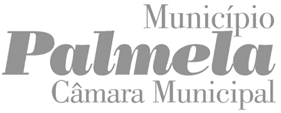 ENTRADAENTRADAENTRADAENTRADAA PREENCHER PELOS SERVIÇOSREQUERIMENTOA PREENCHER PELOS SERVIÇOSPROCESSOA PREENCHER PELOS SERVIÇOSDATAA PREENCHER PELOS SERVIÇOSN.º REGISTOA PREENCHER PELOS SERVIÇOSTRABALHADOR/AA PREENCHER PELOS SERVIÇOSLegalização de Utilização(RJUE – Decreto-Lei n.º 555/99de 16 de dezembro, Regulamento de Urbanização e Edificação do Município de Palmela, Regulamento e Tabela de Taxas Municipais, Portaria n.º 349-C/2013 e Regulamento de Toponímia do Concelho de Palmela)À Presidência da Câmara Municipal de Palmela(RJUE – Decreto-Lei n.º 555/99de 16 de dezembro, Regulamento de Urbanização e Edificação do Município de Palmela, Regulamento e Tabela de Taxas Municipais, Portaria n.º 349-C/2013 e Regulamento de Toponímia do Concelho de Palmela)À Presidência da Câmara Municipal de Palmela(RJUE – Decreto-Lei n.º 555/99de 16 de dezembro, Regulamento de Urbanização e Edificação do Município de Palmela, Regulamento e Tabela de Taxas Municipais, Portaria n.º 349-C/2013 e Regulamento de Toponímia do Concelho de Palmela)À Presidência da Câmara Municipal de Palmela(RJUE – Decreto-Lei n.º 555/99de 16 de dezembro, Regulamento de Urbanização e Edificação do Município de Palmela, Regulamento e Tabela de Taxas Municipais, Portaria n.º 349-C/2013 e Regulamento de Toponímia do Concelho de Palmela)À Presidência da Câmara Municipal de Palmela(RJUE – Decreto-Lei n.º 555/99de 16 de dezembro, Regulamento de Urbanização e Edificação do Município de Palmela, Regulamento e Tabela de Taxas Municipais, Portaria n.º 349-C/2013 e Regulamento de Toponímia do Concelho de Palmela)À Presidência da Câmara Municipal de Palmela(RJUE – Decreto-Lei n.º 555/99de 16 de dezembro, Regulamento de Urbanização e Edificação do Município de Palmela, Regulamento e Tabela de Taxas Municipais, Portaria n.º 349-C/2013 e Regulamento de Toponímia do Concelho de Palmela)À Presidência da Câmara Municipal de Palmela(RJUE – Decreto-Lei n.º 555/99de 16 de dezembro, Regulamento de Urbanização e Edificação do Município de Palmela, Regulamento e Tabela de Taxas Municipais, Portaria n.º 349-C/2013 e Regulamento de Toponímia do Concelho de Palmela)À Presidência da Câmara Municipal de Palmela(RJUE – Decreto-Lei n.º 555/99de 16 de dezembro, Regulamento de Urbanização e Edificação do Município de Palmela, Regulamento e Tabela de Taxas Municipais, Portaria n.º 349-C/2013 e Regulamento de Toponímia do Concelho de Palmela)À Presidência da Câmara Municipal de Palmela(RJUE – Decreto-Lei n.º 555/99de 16 de dezembro, Regulamento de Urbanização e Edificação do Município de Palmela, Regulamento e Tabela de Taxas Municipais, Portaria n.º 349-C/2013 e Regulamento de Toponímia do Concelho de Palmela)À Presidência da Câmara Municipal de Palmela(RJUE – Decreto-Lei n.º 555/99de 16 de dezembro, Regulamento de Urbanização e Edificação do Município de Palmela, Regulamento e Tabela de Taxas Municipais, Portaria n.º 349-C/2013 e Regulamento de Toponímia do Concelho de Palmela)À Presidência da Câmara Municipal de Palmela(RJUE – Decreto-Lei n.º 555/99de 16 de dezembro, Regulamento de Urbanização e Edificação do Município de Palmela, Regulamento e Tabela de Taxas Municipais, Portaria n.º 349-C/2013 e Regulamento de Toponímia do Concelho de Palmela)À Presidência da Câmara Municipal de Palmela(RJUE – Decreto-Lei n.º 555/99de 16 de dezembro, Regulamento de Urbanização e Edificação do Município de Palmela, Regulamento e Tabela de Taxas Municipais, Portaria n.º 349-C/2013 e Regulamento de Toponímia do Concelho de Palmela)À Presidência da Câmara Municipal de Palmela(RJUE – Decreto-Lei n.º 555/99de 16 de dezembro, Regulamento de Urbanização e Edificação do Município de Palmela, Regulamento e Tabela de Taxas Municipais, Portaria n.º 349-C/2013 e Regulamento de Toponímia do Concelho de Palmela)À Presidência da Câmara Municipal de Palmela(RJUE – Decreto-Lei n.º 555/99de 16 de dezembro, Regulamento de Urbanização e Edificação do Município de Palmela, Regulamento e Tabela de Taxas Municipais, Portaria n.º 349-C/2013 e Regulamento de Toponímia do Concelho de Palmela)À Presidência da Câmara Municipal de Palmela(RJUE – Decreto-Lei n.º 555/99de 16 de dezembro, Regulamento de Urbanização e Edificação do Município de Palmela, Regulamento e Tabela de Taxas Municipais, Portaria n.º 349-C/2013 e Regulamento de Toponímia do Concelho de Palmela)À Presidência da Câmara Municipal de Palmela(RJUE – Decreto-Lei n.º 555/99de 16 de dezembro, Regulamento de Urbanização e Edificação do Município de Palmela, Regulamento e Tabela de Taxas Municipais, Portaria n.º 349-C/2013 e Regulamento de Toponímia do Concelho de Palmela)À Presidência da Câmara Municipal de Palmela(RJUE – Decreto-Lei n.º 555/99de 16 de dezembro, Regulamento de Urbanização e Edificação do Município de Palmela, Regulamento e Tabela de Taxas Municipais, Portaria n.º 349-C/2013 e Regulamento de Toponímia do Concelho de Palmela)À Presidência da Câmara Municipal de Palmela(RJUE – Decreto-Lei n.º 555/99de 16 de dezembro, Regulamento de Urbanização e Edificação do Município de Palmela, Regulamento e Tabela de Taxas Municipais, Portaria n.º 349-C/2013 e Regulamento de Toponímia do Concelho de Palmela)À Presidência da Câmara Municipal de Palmela(RJUE – Decreto-Lei n.º 555/99de 16 de dezembro, Regulamento de Urbanização e Edificação do Município de Palmela, Regulamento e Tabela de Taxas Municipais, Portaria n.º 349-C/2013 e Regulamento de Toponímia do Concelho de Palmela)À Presidência da Câmara Municipal de Palmela(RJUE – Decreto-Lei n.º 555/99de 16 de dezembro, Regulamento de Urbanização e Edificação do Município de Palmela, Regulamento e Tabela de Taxas Municipais, Portaria n.º 349-C/2013 e Regulamento de Toponímia do Concelho de Palmela)À Presidência da Câmara Municipal de Palmela(RJUE – Decreto-Lei n.º 555/99de 16 de dezembro, Regulamento de Urbanização e Edificação do Município de Palmela, Regulamento e Tabela de Taxas Municipais, Portaria n.º 349-C/2013 e Regulamento de Toponímia do Concelho de Palmela)À Presidência da Câmara Municipal de Palmela(RJUE – Decreto-Lei n.º 555/99de 16 de dezembro, Regulamento de Urbanização e Edificação do Município de Palmela, Regulamento e Tabela de Taxas Municipais, Portaria n.º 349-C/2013 e Regulamento de Toponímia do Concelho de Palmela)À Presidência da Câmara Municipal de Palmela(RJUE – Decreto-Lei n.º 555/99de 16 de dezembro, Regulamento de Urbanização e Edificação do Município de Palmela, Regulamento e Tabela de Taxas Municipais, Portaria n.º 349-C/2013 e Regulamento de Toponímia do Concelho de Palmela)À Presidência da Câmara Municipal de Palmela(RJUE – Decreto-Lei n.º 555/99de 16 de dezembro, Regulamento de Urbanização e Edificação do Município de Palmela, Regulamento e Tabela de Taxas Municipais, Portaria n.º 349-C/2013 e Regulamento de Toponímia do Concelho de Palmela)À Presidência da Câmara Municipal de Palmela(RJUE – Decreto-Lei n.º 555/99de 16 de dezembro, Regulamento de Urbanização e Edificação do Município de Palmela, Regulamento e Tabela de Taxas Municipais, Portaria n.º 349-C/2013 e Regulamento de Toponímia do Concelho de Palmela)À Presidência da Câmara Municipal de Palmela(RJUE – Decreto-Lei n.º 555/99de 16 de dezembro, Regulamento de Urbanização e Edificação do Município de Palmela, Regulamento e Tabela de Taxas Municipais, Portaria n.º 349-C/2013 e Regulamento de Toponímia do Concelho de Palmela)À Presidência da Câmara Municipal de Palmela(RJUE – Decreto-Lei n.º 555/99de 16 de dezembro, Regulamento de Urbanização e Edificação do Município de Palmela, Regulamento e Tabela de Taxas Municipais, Portaria n.º 349-C/2013 e Regulamento de Toponímia do Concelho de Palmela)À Presidência da Câmara Municipal de Palmela(RJUE – Decreto-Lei n.º 555/99de 16 de dezembro, Regulamento de Urbanização e Edificação do Município de Palmela, Regulamento e Tabela de Taxas Municipais, Portaria n.º 349-C/2013 e Regulamento de Toponímia do Concelho de Palmela)À Presidência da Câmara Municipal de Palmela(RJUE – Decreto-Lei n.º 555/99de 16 de dezembro, Regulamento de Urbanização e Edificação do Município de Palmela, Regulamento e Tabela de Taxas Municipais, Portaria n.º 349-C/2013 e Regulamento de Toponímia do Concelho de Palmela)À Presidência da Câmara Municipal de Palmela(RJUE – Decreto-Lei n.º 555/99de 16 de dezembro, Regulamento de Urbanização e Edificação do Município de Palmela, Regulamento e Tabela de Taxas Municipais, Portaria n.º 349-C/2013 e Regulamento de Toponímia do Concelho de Palmela)À Presidência da Câmara Municipal de Palmela(RJUE – Decreto-Lei n.º 555/99de 16 de dezembro, Regulamento de Urbanização e Edificação do Município de Palmela, Regulamento e Tabela de Taxas Municipais, Portaria n.º 349-C/2013 e Regulamento de Toponímia do Concelho de Palmela)À Presidência da Câmara Municipal de Palmela(RJUE – Decreto-Lei n.º 555/99de 16 de dezembro, Regulamento de Urbanização e Edificação do Município de Palmela, Regulamento e Tabela de Taxas Municipais, Portaria n.º 349-C/2013 e Regulamento de Toponímia do Concelho de Palmela)À Presidência da Câmara Municipal de Palmela(RJUE – Decreto-Lei n.º 555/99de 16 de dezembro, Regulamento de Urbanização e Edificação do Município de Palmela, Regulamento e Tabela de Taxas Municipais, Portaria n.º 349-C/2013 e Regulamento de Toponímia do Concelho de Palmela)À Presidência da Câmara Municipal de Palmela(RJUE – Decreto-Lei n.º 555/99de 16 de dezembro, Regulamento de Urbanização e Edificação do Município de Palmela, Regulamento e Tabela de Taxas Municipais, Portaria n.º 349-C/2013 e Regulamento de Toponímia do Concelho de Palmela)À Presidência da Câmara Municipal de PalmelaIdentificação do/a RequerenteIdentificação do/a RequerenteIdentificação do/a RequerenteIdentificação do/a RequerenteIdentificação do/a RequerenteIdentificação do/a RequerenteIdentificação do/a RequerenteIdentificação do/a RequerenteIdentificação do/a RequerenteIdentificação do/a RequerenteIdentificação do/a RequerenteIdentificação do/a RequerenteIdentificação do/a RequerenteIdentificação do/a RequerenteIdentificação do/a RequerenteIdentificação do/a RequerenteIdentificação do/a RequerenteIdentificação do/a RequerenteIdentificação do/a RequerenteIdentificação do/a RequerenteIdentificação do/a RequerenteIdentificação do/a RequerenteIdentificação do/a RequerenteIdentificação do/a RequerenteIdentificação do/a RequerenteIdentificação do/a RequerenteIdentificação do/a RequerenteIdentificação do/a RequerenteIdentificação do/a RequerenteIdentificação do/a RequerenteIdentificação do/a RequerenteIdentificação do/a RequerenteIdentificação do/a RequerenteIdentificação do/a RequerenteNIF / NIPCNIF / NIPCNIF / NIPCNIF / NIPCNIF / NIPCNIF / NIPCNIF / NIPCNIF / NIPCNIF / NIPCNIF / NIPCNIF / NIPCNIF / NIPCNIF / NIPCNIF / NIPCNIF / NIPCNIF / NIPCNIF / NIPCNIF / NIPCNIF / NIPCNIF / NIPCNIF / NIPCNIF / NIPCNIF / NIPCTipoTipoTipoTipoNome|DesignaçãoNome|DesignaçãoNome|DesignaçãoNome|DesignaçãoNome|DesignaçãoMorada|SedeMorada|SedeMorada|SedeMorada|SedeMorada|SedeCódigo PostalCódigo PostalCódigo PostalCódigo PostalCódigo PostalTelefoneTelefoneTelefoneTelefoneTelefoneTelemóvelTelemóvelTelemóvelTelemóvelTelemóvelFaxFaxFaxFaxFaxCorreio EletrónicoCorreio EletrónicoCorreio EletrónicoCorreio EletrónicoCorreio Eletrónico Autorizo o envio de notificações, no decorrer deste processo, para o endereço eletrónico indicado. Autorizo o envio de notificações, no decorrer deste processo, para o endereço eletrónico indicado. Autorizo o envio de notificações, no decorrer deste processo, para o endereço eletrónico indicado. Autorizo o envio de notificações, no decorrer deste processo, para o endereço eletrónico indicado. Autorizo o envio de notificações, no decorrer deste processo, para o endereço eletrónico indicado. Autorizo o envio de notificações, no decorrer deste processo, para o endereço eletrónico indicado. Autorizo o envio de notificações, no decorrer deste processo, para o endereço eletrónico indicado. Autorizo o envio de notificações, no decorrer deste processo, para o endereço eletrónico indicado. Autorizo o envio de notificações, no decorrer deste processo, para o endereço eletrónico indicado. Autorizo o envio de notificações, no decorrer deste processo, para o endereço eletrónico indicado. Autorizo o envio de notificações, no decorrer deste processo, para o endereço eletrónico indicado. Autorizo o envio de notificações, no decorrer deste processo, para o endereço eletrónico indicado. Autorizo o envio de notificações, no decorrer deste processo, para o endereço eletrónico indicado. Autorizo o envio de notificações, no decorrer deste processo, para o endereço eletrónico indicado. Autorizo o envio de notificações, no decorrer deste processo, para o endereço eletrónico indicado. Autorizo o envio de notificações, no decorrer deste processo, para o endereço eletrónico indicado. Autorizo o envio de notificações, no decorrer deste processo, para o endereço eletrónico indicado. Autorizo o envio de notificações, no decorrer deste processo, para o endereço eletrónico indicado. Autorizo o envio de notificações, no decorrer deste processo, para o endereço eletrónico indicado. Autorizo o envio de notificações, no decorrer deste processo, para o endereço eletrónico indicado. Autorizo o envio de notificações, no decorrer deste processo, para o endereço eletrónico indicado. Autorizo o envio de notificações, no decorrer deste processo, para o endereço eletrónico indicado. Autorizo o envio de notificações, no decorrer deste processo, para o endereço eletrónico indicado. Autorizo o envio de notificações, no decorrer deste processo, para o endereço eletrónico indicado. Autorizo o envio de notificações, no decorrer deste processo, para o endereço eletrónico indicado. Autorizo o envio de notificações, no decorrer deste processo, para o endereço eletrónico indicado. Autorizo o envio de notificações, no decorrer deste processo, para o endereço eletrónico indicado. Autorizo o envio de notificações, no decorrer deste processo, para o endereço eletrónico indicado. Autorizo o envio de notificações, no decorrer deste processo, para o endereço eletrónico indicado. Autorizo o envio de notificações, no decorrer deste processo, para o endereço eletrónico indicado. Autorizo o envio de notificações, no decorrer deste processo, para o endereço eletrónico indicado. Autorizo o envio de notificações, no decorrer deste processo, para o endereço eletrónico indicado. Autorizo o envio de notificações, no decorrer deste processo, para o endereço eletrónico indicado. Autorizo o envio de notificações, no decorrer deste processo, para o endereço eletrónico indicado.Profissão AtividadeProfissão AtividadeProfissão AtividadeProfissão AtividadeProfissão AtividadeCAECAECAECAERepresentanteRepresentanteRepresentanteRepresentanteRepresentanteDocumento de IdentificaçãoDocumento de IdentificaçãoDocumento de IdentificaçãoDocumento de IdentificaçãoDocumento de IdentificaçãoDocumento de IdentificaçãoDocumento de IdentificaçãoDocumento de IdentificaçãoDocumento de IdentificaçãoN.ºxxxxxxxxxxN.ºxxxxxxxxxxN.ºxxxxxxxxxxData de ValidadeData de ValidadeData de ValidadeData de ValidadeData de ValidadeData de ValidadeData de ValidadeData de ValidadeData de ValidadeNa qualidade:Na qualidade:Na qualidade:Na qualidade:Na qualidade:Na qualidade:Na qualidade:Na qualidade:Na qualidade:Na qualidade:Na qualidade:Na qualidade:Na qualidade:Na qualidade:Na qualidade:Na qualidade:Na qualidade:Na qualidade:Na qualidade:Na qualidade:Na qualidade:Na qualidade:Na qualidade:Na qualidade:Na qualidade:Na qualidade:Na qualidade:Na qualidade:Na qualidade:Na qualidade:Na qualidade:Na qualidade:Na qualidade:Na qualidade: Proprietário/a  Usufrutuário/a  Locatário/a  Superficiário/a  Titular do direito de uso e habitação Outro Proprietário/a  Usufrutuário/a  Locatário/a  Superficiário/a  Titular do direito de uso e habitação Outro Proprietário/a  Usufrutuário/a  Locatário/a  Superficiário/a  Titular do direito de uso e habitação Outro Proprietário/a  Usufrutuário/a  Locatário/a  Superficiário/a  Titular do direito de uso e habitação Outro Proprietário/a  Usufrutuário/a  Locatário/a  Superficiário/a  Titular do direito de uso e habitação Outro Proprietário/a  Usufrutuário/a  Locatário/a  Superficiário/a  Titular do direito de uso e habitação Outro Proprietário/a  Usufrutuário/a  Locatário/a  Superficiário/a  Titular do direito de uso e habitação Outro Proprietário/a  Usufrutuário/a  Locatário/a  Superficiário/a  Titular do direito de uso e habitação Outro Proprietário/a  Usufrutuário/a  Locatário/a  Superficiário/a  Titular do direito de uso e habitação Outro Proprietário/a  Usufrutuário/a  Locatário/a  Superficiário/a  Titular do direito de uso e habitação Outro Proprietário/a  Usufrutuário/a  Locatário/a  Superficiário/a  Titular do direito de uso e habitação Outro Proprietário/a  Usufrutuário/a  Locatário/a  Superficiário/a  Titular do direito de uso e habitação Outro Proprietário/a  Usufrutuário/a  Locatário/a  Superficiário/a  Titular do direito de uso e habitação Outro Proprietário/a  Usufrutuário/a  Locatário/a  Superficiário/a  Titular do direito de uso e habitação Outro Proprietário/a  Usufrutuário/a  Locatário/a  Superficiário/a  Titular do direito de uso e habitação Outro Proprietário/a  Usufrutuário/a  Locatário/a  Superficiário/a  Titular do direito de uso e habitação Outro Proprietário/a  Usufrutuário/a  Locatário/a  Superficiário/a  Titular do direito de uso e habitação Outro Proprietário/a  Usufrutuário/a  Locatário/a  Superficiário/a  Titular do direito de uso e habitação Outro Proprietário/a  Usufrutuário/a  Locatário/a  Superficiário/a  Titular do direito de uso e habitação Outro Proprietário/a  Usufrutuário/a  Locatário/a  Superficiário/a  Titular do direito de uso e habitação Outro Proprietário/a  Usufrutuário/a  Locatário/a  Superficiário/a  Titular do direito de uso e habitação Outro Proprietário/a  Usufrutuário/a  Locatário/a  Superficiário/a  Titular do direito de uso e habitação Outro Proprietário/a  Usufrutuário/a  Locatário/a  Superficiário/a  Titular do direito de uso e habitação Outro Proprietário/a  Usufrutuário/a  Locatário/a  Superficiário/a  Titular do direito de uso e habitação Outro Proprietário/a  Usufrutuário/a  Locatário/a  Superficiário/a  Titular do direito de uso e habitação Outro Proprietário/a  Usufrutuário/a  Locatário/a  Superficiário/a  Titular do direito de uso e habitação Outro Proprietário/a  Usufrutuário/a  Locatário/a  Superficiário/a  Titular do direito de uso e habitação Outro Proprietário/a  Usufrutuário/a  Locatário/a  Superficiário/a  Titular do direito de uso e habitação Outro Proprietário/a  Usufrutuário/a  Locatário/a  Superficiário/a  Titular do direito de uso e habitação Outro Proprietário/a  Usufrutuário/a  Locatário/a  Superficiário/a  Titular do direito de uso e habitação Outro Proprietário/a  Usufrutuário/a  Locatário/a  Superficiário/a  Titular do direito de uso e habitação Outro Proprietário/a  Usufrutuário/a  Locatário/a  Superficiário/a  Titular do direito de uso e habitação Outro Proprietário/a  Usufrutuário/a  Locatário/a  Superficiário/a  Titular do direito de uso e habitação Outro Proprietário/a  Usufrutuário/a  Locatário/a  Superficiário/a  Titular do direito de uso e habitação OutroSIC / Registo ComercialSIC / Registo ComercialSIC / Registo ComercialSIC / Registo ComercialSIC / Registo ComercialSIC / Registo ComercialCódigo de Acesso à Certidão Predial PermanenteCódigo de Acesso à Certidão Predial PermanenteCódigo de Acesso à Certidão Predial PermanenteCódigo de Acesso à Certidão Predial PermanenteCódigo de Acesso à Certidão Predial PermanenteCódigo de Acesso à Certidão Predial PermanenteCódigo de Acesso à Certidão Predial PermanenteCódigo de Acesso à Certidão Predial PermanenteCódigo de Acesso à Certidão Predial PermanenteCódigo de Acesso à Certidão Predial PermanenteCódigo de Acesso à Certidão Predial PermanenteCódigo de Acesso à Certidão Predial PermanenteCódigo de Acesso à Certidão Predial PermanenteCódigo de Acesso à Certidão Predial PermanenteCódigo de Acesso à Certidão Predial PermanenteCódigo de Acesso à Certidão Predial PermanenteObjeto do PedidoObjeto do PedidoObjeto do PedidoObjeto do PedidoObjeto do PedidoObjeto do PedidoObjeto do PedidoObjeto do PedidoObjeto do PedidoObjeto do PedidoObjeto do PedidoObjeto do PedidoObjeto do PedidoObjeto do PedidoObjeto do PedidoObjeto do PedidoObjeto do PedidoObjeto do PedidoObjeto do PedidoObjeto do PedidoObjeto do PedidoObjeto do PedidoObjeto do PedidoObjeto do PedidoObjeto do PedidoObjeto do PedidoObjeto do PedidoObjeto do PedidoObjeto do PedidoObjeto do PedidoObjeto do PedidoObjeto do PedidoObjeto do PedidoObjeto do PedidoAo abrigo do art.º 62.º do Decreto-Lei n.º 555/99, de 16 de dezembro, na redação conferida pelo Decreto-Lei n.º 136/2014, de 9/9 , requer a legalização de utilização:Ao abrigo do art.º 62.º do Decreto-Lei n.º 555/99, de 16 de dezembro, na redação conferida pelo Decreto-Lei n.º 136/2014, de 9/9 , requer a legalização de utilização:Ao abrigo do art.º 62.º do Decreto-Lei n.º 555/99, de 16 de dezembro, na redação conferida pelo Decreto-Lei n.º 136/2014, de 9/9 , requer a legalização de utilização:Ao abrigo do art.º 62.º do Decreto-Lei n.º 555/99, de 16 de dezembro, na redação conferida pelo Decreto-Lei n.º 136/2014, de 9/9 , requer a legalização de utilização:Ao abrigo do art.º 62.º do Decreto-Lei n.º 555/99, de 16 de dezembro, na redação conferida pelo Decreto-Lei n.º 136/2014, de 9/9 , requer a legalização de utilização:Ao abrigo do art.º 62.º do Decreto-Lei n.º 555/99, de 16 de dezembro, na redação conferida pelo Decreto-Lei n.º 136/2014, de 9/9 , requer a legalização de utilização:Ao abrigo do art.º 62.º do Decreto-Lei n.º 555/99, de 16 de dezembro, na redação conferida pelo Decreto-Lei n.º 136/2014, de 9/9 , requer a legalização de utilização:Ao abrigo do art.º 62.º do Decreto-Lei n.º 555/99, de 16 de dezembro, na redação conferida pelo Decreto-Lei n.º 136/2014, de 9/9 , requer a legalização de utilização:Ao abrigo do art.º 62.º do Decreto-Lei n.º 555/99, de 16 de dezembro, na redação conferida pelo Decreto-Lei n.º 136/2014, de 9/9 , requer a legalização de utilização:Ao abrigo do art.º 62.º do Decreto-Lei n.º 555/99, de 16 de dezembro, na redação conferida pelo Decreto-Lei n.º 136/2014, de 9/9 , requer a legalização de utilização:Ao abrigo do art.º 62.º do Decreto-Lei n.º 555/99, de 16 de dezembro, na redação conferida pelo Decreto-Lei n.º 136/2014, de 9/9 , requer a legalização de utilização:Ao abrigo do art.º 62.º do Decreto-Lei n.º 555/99, de 16 de dezembro, na redação conferida pelo Decreto-Lei n.º 136/2014, de 9/9 , requer a legalização de utilização:Ao abrigo do art.º 62.º do Decreto-Lei n.º 555/99, de 16 de dezembro, na redação conferida pelo Decreto-Lei n.º 136/2014, de 9/9 , requer a legalização de utilização:Ao abrigo do art.º 62.º do Decreto-Lei n.º 555/99, de 16 de dezembro, na redação conferida pelo Decreto-Lei n.º 136/2014, de 9/9 , requer a legalização de utilização:Ao abrigo do art.º 62.º do Decreto-Lei n.º 555/99, de 16 de dezembro, na redação conferida pelo Decreto-Lei n.º 136/2014, de 9/9 , requer a legalização de utilização:Ao abrigo do art.º 62.º do Decreto-Lei n.º 555/99, de 16 de dezembro, na redação conferida pelo Decreto-Lei n.º 136/2014, de 9/9 , requer a legalização de utilização:Ao abrigo do art.º 62.º do Decreto-Lei n.º 555/99, de 16 de dezembro, na redação conferida pelo Decreto-Lei n.º 136/2014, de 9/9 , requer a legalização de utilização:Ao abrigo do art.º 62.º do Decreto-Lei n.º 555/99, de 16 de dezembro, na redação conferida pelo Decreto-Lei n.º 136/2014, de 9/9 , requer a legalização de utilização:Ao abrigo do art.º 62.º do Decreto-Lei n.º 555/99, de 16 de dezembro, na redação conferida pelo Decreto-Lei n.º 136/2014, de 9/9 , requer a legalização de utilização:Ao abrigo do art.º 62.º do Decreto-Lei n.º 555/99, de 16 de dezembro, na redação conferida pelo Decreto-Lei n.º 136/2014, de 9/9 , requer a legalização de utilização:Ao abrigo do art.º 62.º do Decreto-Lei n.º 555/99, de 16 de dezembro, na redação conferida pelo Decreto-Lei n.º 136/2014, de 9/9 , requer a legalização de utilização:Ao abrigo do art.º 62.º do Decreto-Lei n.º 555/99, de 16 de dezembro, na redação conferida pelo Decreto-Lei n.º 136/2014, de 9/9 , requer a legalização de utilização:Ao abrigo do art.º 62.º do Decreto-Lei n.º 555/99, de 16 de dezembro, na redação conferida pelo Decreto-Lei n.º 136/2014, de 9/9 , requer a legalização de utilização:Ao abrigo do art.º 62.º do Decreto-Lei n.º 555/99, de 16 de dezembro, na redação conferida pelo Decreto-Lei n.º 136/2014, de 9/9 , requer a legalização de utilização:Ao abrigo do art.º 62.º do Decreto-Lei n.º 555/99, de 16 de dezembro, na redação conferida pelo Decreto-Lei n.º 136/2014, de 9/9 , requer a legalização de utilização:Ao abrigo do art.º 62.º do Decreto-Lei n.º 555/99, de 16 de dezembro, na redação conferida pelo Decreto-Lei n.º 136/2014, de 9/9 , requer a legalização de utilização:Ao abrigo do art.º 62.º do Decreto-Lei n.º 555/99, de 16 de dezembro, na redação conferida pelo Decreto-Lei n.º 136/2014, de 9/9 , requer a legalização de utilização:Ao abrigo do art.º 62.º do Decreto-Lei n.º 555/99, de 16 de dezembro, na redação conferida pelo Decreto-Lei n.º 136/2014, de 9/9 , requer a legalização de utilização:Ao abrigo do art.º 62.º do Decreto-Lei n.º 555/99, de 16 de dezembro, na redação conferida pelo Decreto-Lei n.º 136/2014, de 9/9 , requer a legalização de utilização:Ao abrigo do art.º 62.º do Decreto-Lei n.º 555/99, de 16 de dezembro, na redação conferida pelo Decreto-Lei n.º 136/2014, de 9/9 , requer a legalização de utilização:Ao abrigo do art.º 62.º do Decreto-Lei n.º 555/99, de 16 de dezembro, na redação conferida pelo Decreto-Lei n.º 136/2014, de 9/9 , requer a legalização de utilização:Ao abrigo do art.º 62.º do Decreto-Lei n.º 555/99, de 16 de dezembro, na redação conferida pelo Decreto-Lei n.º 136/2014, de 9/9 , requer a legalização de utilização:Ao abrigo do art.º 62.º do Decreto-Lei n.º 555/99, de 16 de dezembro, na redação conferida pelo Decreto-Lei n.º 136/2014, de 9/9 , requer a legalização de utilização:Ao abrigo do art.º 62.º do Decreto-Lei n.º 555/99, de 16 de dezembro, na redação conferida pelo Decreto-Lei n.º 136/2014, de 9/9 , requer a legalização de utilização:Ao abrigo do n.º 3 do art.º 74.º conjugado com o n.º1 do art.º 76.º do Decreto-Lei n.º 555/99, de 16 de dezembro, na redação conferida pelo Decreto-Lei n.º 136/2014, de 9/9 , requer a emissão do alvará de utilização.Ao abrigo do n.º 3 do art.º 74.º conjugado com o n.º1 do art.º 76.º do Decreto-Lei n.º 555/99, de 16 de dezembro, na redação conferida pelo Decreto-Lei n.º 136/2014, de 9/9 , requer a emissão do alvará de utilização.Ao abrigo do n.º 3 do art.º 74.º conjugado com o n.º1 do art.º 76.º do Decreto-Lei n.º 555/99, de 16 de dezembro, na redação conferida pelo Decreto-Lei n.º 136/2014, de 9/9 , requer a emissão do alvará de utilização.Ao abrigo do n.º 3 do art.º 74.º conjugado com o n.º1 do art.º 76.º do Decreto-Lei n.º 555/99, de 16 de dezembro, na redação conferida pelo Decreto-Lei n.º 136/2014, de 9/9 , requer a emissão do alvará de utilização.Ao abrigo do n.º 3 do art.º 74.º conjugado com o n.º1 do art.º 76.º do Decreto-Lei n.º 555/99, de 16 de dezembro, na redação conferida pelo Decreto-Lei n.º 136/2014, de 9/9 , requer a emissão do alvará de utilização.Ao abrigo do n.º 3 do art.º 74.º conjugado com o n.º1 do art.º 76.º do Decreto-Lei n.º 555/99, de 16 de dezembro, na redação conferida pelo Decreto-Lei n.º 136/2014, de 9/9 , requer a emissão do alvará de utilização.Ao abrigo do n.º 3 do art.º 74.º conjugado com o n.º1 do art.º 76.º do Decreto-Lei n.º 555/99, de 16 de dezembro, na redação conferida pelo Decreto-Lei n.º 136/2014, de 9/9 , requer a emissão do alvará de utilização.Ao abrigo do n.º 3 do art.º 74.º conjugado com o n.º1 do art.º 76.º do Decreto-Lei n.º 555/99, de 16 de dezembro, na redação conferida pelo Decreto-Lei n.º 136/2014, de 9/9 , requer a emissão do alvará de utilização.Ao abrigo do n.º 3 do art.º 74.º conjugado com o n.º1 do art.º 76.º do Decreto-Lei n.º 555/99, de 16 de dezembro, na redação conferida pelo Decreto-Lei n.º 136/2014, de 9/9 , requer a emissão do alvará de utilização.Ao abrigo do n.º 3 do art.º 74.º conjugado com o n.º1 do art.º 76.º do Decreto-Lei n.º 555/99, de 16 de dezembro, na redação conferida pelo Decreto-Lei n.º 136/2014, de 9/9 , requer a emissão do alvará de utilização.Ao abrigo do n.º 3 do art.º 74.º conjugado com o n.º1 do art.º 76.º do Decreto-Lei n.º 555/99, de 16 de dezembro, na redação conferida pelo Decreto-Lei n.º 136/2014, de 9/9 , requer a emissão do alvará de utilização.Ao abrigo do n.º 3 do art.º 74.º conjugado com o n.º1 do art.º 76.º do Decreto-Lei n.º 555/99, de 16 de dezembro, na redação conferida pelo Decreto-Lei n.º 136/2014, de 9/9 , requer a emissão do alvará de utilização.Ao abrigo do n.º 3 do art.º 74.º conjugado com o n.º1 do art.º 76.º do Decreto-Lei n.º 555/99, de 16 de dezembro, na redação conferida pelo Decreto-Lei n.º 136/2014, de 9/9 , requer a emissão do alvará de utilização.Ao abrigo do n.º 3 do art.º 74.º conjugado com o n.º1 do art.º 76.º do Decreto-Lei n.º 555/99, de 16 de dezembro, na redação conferida pelo Decreto-Lei n.º 136/2014, de 9/9 , requer a emissão do alvará de utilização.Ao abrigo do n.º 3 do art.º 74.º conjugado com o n.º1 do art.º 76.º do Decreto-Lei n.º 555/99, de 16 de dezembro, na redação conferida pelo Decreto-Lei n.º 136/2014, de 9/9 , requer a emissão do alvará de utilização.Ao abrigo do n.º 3 do art.º 74.º conjugado com o n.º1 do art.º 76.º do Decreto-Lei n.º 555/99, de 16 de dezembro, na redação conferida pelo Decreto-Lei n.º 136/2014, de 9/9 , requer a emissão do alvará de utilização.Ao abrigo do n.º 3 do art.º 74.º conjugado com o n.º1 do art.º 76.º do Decreto-Lei n.º 555/99, de 16 de dezembro, na redação conferida pelo Decreto-Lei n.º 136/2014, de 9/9 , requer a emissão do alvará de utilização.Ao abrigo do n.º 3 do art.º 74.º conjugado com o n.º1 do art.º 76.º do Decreto-Lei n.º 555/99, de 16 de dezembro, na redação conferida pelo Decreto-Lei n.º 136/2014, de 9/9 , requer a emissão do alvará de utilização.Ao abrigo do n.º 3 do art.º 74.º conjugado com o n.º1 do art.º 76.º do Decreto-Lei n.º 555/99, de 16 de dezembro, na redação conferida pelo Decreto-Lei n.º 136/2014, de 9/9 , requer a emissão do alvará de utilização.Ao abrigo do n.º 3 do art.º 74.º conjugado com o n.º1 do art.º 76.º do Decreto-Lei n.º 555/99, de 16 de dezembro, na redação conferida pelo Decreto-Lei n.º 136/2014, de 9/9 , requer a emissão do alvará de utilização.Ao abrigo do n.º 3 do art.º 74.º conjugado com o n.º1 do art.º 76.º do Decreto-Lei n.º 555/99, de 16 de dezembro, na redação conferida pelo Decreto-Lei n.º 136/2014, de 9/9 , requer a emissão do alvará de utilização.Ao abrigo do n.º 3 do art.º 74.º conjugado com o n.º1 do art.º 76.º do Decreto-Lei n.º 555/99, de 16 de dezembro, na redação conferida pelo Decreto-Lei n.º 136/2014, de 9/9 , requer a emissão do alvará de utilização.Ao abrigo do n.º 3 do art.º 74.º conjugado com o n.º1 do art.º 76.º do Decreto-Lei n.º 555/99, de 16 de dezembro, na redação conferida pelo Decreto-Lei n.º 136/2014, de 9/9 , requer a emissão do alvará de utilização.Ao abrigo do n.º 3 do art.º 74.º conjugado com o n.º1 do art.º 76.º do Decreto-Lei n.º 555/99, de 16 de dezembro, na redação conferida pelo Decreto-Lei n.º 136/2014, de 9/9 , requer a emissão do alvará de utilização.Ao abrigo do n.º 3 do art.º 74.º conjugado com o n.º1 do art.º 76.º do Decreto-Lei n.º 555/99, de 16 de dezembro, na redação conferida pelo Decreto-Lei n.º 136/2014, de 9/9 , requer a emissão do alvará de utilização.Ao abrigo do n.º 3 do art.º 74.º conjugado com o n.º1 do art.º 76.º do Decreto-Lei n.º 555/99, de 16 de dezembro, na redação conferida pelo Decreto-Lei n.º 136/2014, de 9/9 , requer a emissão do alvará de utilização.Ao abrigo do n.º 3 do art.º 74.º conjugado com o n.º1 do art.º 76.º do Decreto-Lei n.º 555/99, de 16 de dezembro, na redação conferida pelo Decreto-Lei n.º 136/2014, de 9/9 , requer a emissão do alvará de utilização.Ao abrigo do n.º 3 do art.º 74.º conjugado com o n.º1 do art.º 76.º do Decreto-Lei n.º 555/99, de 16 de dezembro, na redação conferida pelo Decreto-Lei n.º 136/2014, de 9/9 , requer a emissão do alvará de utilização.Ao abrigo do n.º 3 do art.º 74.º conjugado com o n.º1 do art.º 76.º do Decreto-Lei n.º 555/99, de 16 de dezembro, na redação conferida pelo Decreto-Lei n.º 136/2014, de 9/9 , requer a emissão do alvará de utilização.Ao abrigo do n.º 3 do art.º 74.º conjugado com o n.º1 do art.º 76.º do Decreto-Lei n.º 555/99, de 16 de dezembro, na redação conferida pelo Decreto-Lei n.º 136/2014, de 9/9 , requer a emissão do alvará de utilização.Ao abrigo do n.º 3 do art.º 74.º conjugado com o n.º1 do art.º 76.º do Decreto-Lei n.º 555/99, de 16 de dezembro, na redação conferida pelo Decreto-Lei n.º 136/2014, de 9/9 , requer a emissão do alvará de utilização.Ao abrigo do n.º 3 do art.º 74.º conjugado com o n.º1 do art.º 76.º do Decreto-Lei n.º 555/99, de 16 de dezembro, na redação conferida pelo Decreto-Lei n.º 136/2014, de 9/9 , requer a emissão do alvará de utilização.Ao abrigo do n.º 3 do art.º 74.º conjugado com o n.º1 do art.º 76.º do Decreto-Lei n.º 555/99, de 16 de dezembro, na redação conferida pelo Decreto-Lei n.º 136/2014, de 9/9 , requer a emissão do alvará de utilização.Ao abrigo do n.º 3 do art.º 74.º conjugado com o n.º1 do art.º 76.º do Decreto-Lei n.º 555/99, de 16 de dezembro, na redação conferida pelo Decreto-Lei n.º 136/2014, de 9/9 , requer a emissão do alvará de utilização.Localização da OperaçãoLocalização da OperaçãoLocalização da OperaçãoLocalização da OperaçãoLocalização da OperaçãoLocalização da OperaçãoLocalização da OperaçãoLocalização da OperaçãoLocalização da OperaçãoLocalização da OperaçãoLocalização da OperaçãoLocalização da OperaçãoLocalização da OperaçãoLocalização da OperaçãoLocalização da OperaçãoLocalização da OperaçãoLocalização da OperaçãoLocalização da OperaçãoLocalização da OperaçãoLocalização da OperaçãoLocalização da OperaçãoLocalização da OperaçãoLocalização da OperaçãoLocalização da OperaçãoLocalização da OperaçãoLocalização da OperaçãoLocalização da OperaçãoLocalização da OperaçãoLocalização da OperaçãoLocalização da OperaçãoLocalização da OperaçãoLocalização da OperaçãoLocalização da OperaçãoRua Rua Rua N.º PolíciaN.º PolíciaN.º PolíciaFraçãoFraçãoFraçãoFreguesiaFreguesiaFreguesia Localização em área de Reabilitação Urbana Localização em área de Reabilitação Urbana Localização em área de Reabilitação Urbana Localização em área de Reabilitação Urbana Localização em área de Reabilitação Urbana Localização em área de Reabilitação Urbana Localização em área de Reabilitação Urbana Localização em área de Reabilitação Urbana Localização em área de Reabilitação Urbana Localização em área de Reabilitação Urbana Localização em área de Reabilitação Urbana Localização em área de Reabilitação Urbana Localização em área de Reabilitação Urbana Localização em área de Reabilitação Urbana Localização em área de Reabilitação Urbana Localização em área de Reabilitação Urbana Localização em área de Reabilitação Urbana Localização em área de Reabilitação Urbana Localização em área de Reabilitação Urbana Localização em área de Reabilitação Urbana Localização em área de Reabilitação Urbana Localização em área de Reabilitação Urbana Localização em área de Reabilitação Urbana Localização em área de Reabilitação Urbana Localização em área de Reabilitação Urbana Localização em área de Reabilitação Urbana Localização em área de Reabilitação Urbana Localização em área de Reabilitação Urbana Localização em área de Reabilitação Urbana Localização em área de Reabilitação Urbana Localização em área de Reabilitação Urbana Localização em área de Reabilitação Urbana Localização em área de Reabilitação Urbana Localização em área de Reabilitação Urbana Localização em área de Reabilitação UrbanaAntecedentesAntecedentesAntecedentesAntecedentesAntecedentesAntecedentesAntecedentesAntecedentesAntecedentesAntecedentesAntecedentesAntecedentesAntecedentesAntecedentesAntecedentesAntecedentesAntecedentesAntecedentesAntecedentesAntecedentesAntecedentesAntecedentesAntecedentesAntecedentesAntecedentesAntecedentesAntecedentesAntecedentesAntecedentesAntecedentesAntecedentesAntecedentesAntecedentesN.º Alvará LoteamentoN.º Alvará LoteamentoN.º Alvará LoteamentoN.º Alvará LoteamentoN.º Alvará LoteamentoN.º Alvará LoteamentoN.º Alvará LoteamentoTitularTitularTitularTitularTitularN.º Proc.º Const.N.º Proc.º Const.N.º Proc.º Const.N.º Proc.º Const.N.º Proc.º Const.N.º Proc.º Const.N.º Proc.º Const.TitularTitularTitularTitularTitularN.º Proc.º PIPN.º Proc.º PIPN.º Proc.º PIPN.º Proc.º PIPN.º Proc.º PIPN.º Proc.º PIPN.º Proc.º PIPTitularTitularTitularTitularTitularN.º Alv. UtilizaçãoN.º Alv. UtilizaçãoN.º Alv. UtilizaçãoN.º Alv. UtilizaçãoN.º Alv. UtilizaçãoN.º Alv. UtilizaçãoN.º Alv. UtilizaçãoTitularTitularTitularTitularTitularInformação AdicionalInformação AdicionalInformação AdicionalInformação AdicionalInformação AdicionalInformação AdicionalInformação AdicionalInformação AdicionalInformação AdicionalInformação AdicionalInformação AdicionalInformação AdicionalInformação AdicionalInformação AdicionalInformação AdicionalInformação AdicionalInformação AdicionalInformação AdicionalInformação AdicionalInformação AdicionalInformação AdicionalInformação AdicionalInformação AdicionalInformação AdicionalInformação AdicionalInformação AdicionalInformação AdicionalInformação AdicionalInformação AdicionalInformação AdicionalInformação AdicionalInformação AdicionalInformação AdicionalMais informo que pretendo levantar o documento no:Em anexo a este pedido deve preencher o(s) formulário(s):- DAUF081 – Atribuição toponímico ou alteração da designação toponímica, caso a edificação não tenha topónimo ou número de polícia.Mais informo que pretendo levantar o documento no:Em anexo a este pedido deve preencher o(s) formulário(s):- DAUF081 – Atribuição toponímico ou alteração da designação toponímica, caso a edificação não tenha topónimo ou número de polícia.Mais informo que pretendo levantar o documento no:Em anexo a este pedido deve preencher o(s) formulário(s):- DAUF081 – Atribuição toponímico ou alteração da designação toponímica, caso a edificação não tenha topónimo ou número de polícia.Mais informo que pretendo levantar o documento no:Em anexo a este pedido deve preencher o(s) formulário(s):- DAUF081 – Atribuição toponímico ou alteração da designação toponímica, caso a edificação não tenha topónimo ou número de polícia.Mais informo que pretendo levantar o documento no:Em anexo a este pedido deve preencher o(s) formulário(s):- DAUF081 – Atribuição toponímico ou alteração da designação toponímica, caso a edificação não tenha topónimo ou número de polícia.Mais informo que pretendo levantar o documento no:Em anexo a este pedido deve preencher o(s) formulário(s):- DAUF081 – Atribuição toponímico ou alteração da designação toponímica, caso a edificação não tenha topónimo ou número de polícia.Mais informo que pretendo levantar o documento no:Em anexo a este pedido deve preencher o(s) formulário(s):- DAUF081 – Atribuição toponímico ou alteração da designação toponímica, caso a edificação não tenha topónimo ou número de polícia.Mais informo que pretendo levantar o documento no:Em anexo a este pedido deve preencher o(s) formulário(s):- DAUF081 – Atribuição toponímico ou alteração da designação toponímica, caso a edificação não tenha topónimo ou número de polícia.Mais informo que pretendo levantar o documento no:Em anexo a este pedido deve preencher o(s) formulário(s):- DAUF081 – Atribuição toponímico ou alteração da designação toponímica, caso a edificação não tenha topónimo ou número de polícia.Mais informo que pretendo levantar o documento no:Em anexo a este pedido deve preencher o(s) formulário(s):- DAUF081 – Atribuição toponímico ou alteração da designação toponímica, caso a edificação não tenha topónimo ou número de polícia.Mais informo que pretendo levantar o documento no:Em anexo a este pedido deve preencher o(s) formulário(s):- DAUF081 – Atribuição toponímico ou alteração da designação toponímica, caso a edificação não tenha topónimo ou número de polícia.Mais informo que pretendo levantar o documento no:Em anexo a este pedido deve preencher o(s) formulário(s):- DAUF081 – Atribuição toponímico ou alteração da designação toponímica, caso a edificação não tenha topónimo ou número de polícia.Mais informo que pretendo levantar o documento no:Em anexo a este pedido deve preencher o(s) formulário(s):- DAUF081 – Atribuição toponímico ou alteração da designação toponímica, caso a edificação não tenha topónimo ou número de polícia.Mais informo que pretendo levantar o documento no:Em anexo a este pedido deve preencher o(s) formulário(s):- DAUF081 – Atribuição toponímico ou alteração da designação toponímica, caso a edificação não tenha topónimo ou número de polícia.Mais informo que pretendo levantar o documento no:Em anexo a este pedido deve preencher o(s) formulário(s):- DAUF081 – Atribuição toponímico ou alteração da designação toponímica, caso a edificação não tenha topónimo ou número de polícia.Mais informo que pretendo levantar o documento no:Em anexo a este pedido deve preencher o(s) formulário(s):- DAUF081 – Atribuição toponímico ou alteração da designação toponímica, caso a edificação não tenha topónimo ou número de polícia.Mais informo que pretendo levantar o documento no:Em anexo a este pedido deve preencher o(s) formulário(s):- DAUF081 – Atribuição toponímico ou alteração da designação toponímica, caso a edificação não tenha topónimo ou número de polícia.Mais informo que pretendo levantar o documento no:Em anexo a este pedido deve preencher o(s) formulário(s):- DAUF081 – Atribuição toponímico ou alteração da designação toponímica, caso a edificação não tenha topónimo ou número de polícia.Mais informo que pretendo levantar o documento no:Em anexo a este pedido deve preencher o(s) formulário(s):- DAUF081 – Atribuição toponímico ou alteração da designação toponímica, caso a edificação não tenha topónimo ou número de polícia.Mais informo que pretendo levantar o documento no:Em anexo a este pedido deve preencher o(s) formulário(s):- DAUF081 – Atribuição toponímico ou alteração da designação toponímica, caso a edificação não tenha topónimo ou número de polícia.Mais informo que pretendo levantar o documento no:Em anexo a este pedido deve preencher o(s) formulário(s):- DAUF081 – Atribuição toponímico ou alteração da designação toponímica, caso a edificação não tenha topónimo ou número de polícia.Mais informo que pretendo levantar o documento no:Em anexo a este pedido deve preencher o(s) formulário(s):- DAUF081 – Atribuição toponímico ou alteração da designação toponímica, caso a edificação não tenha topónimo ou número de polícia.Mais informo que pretendo levantar o documento no:Em anexo a este pedido deve preencher o(s) formulário(s):- DAUF081 – Atribuição toponímico ou alteração da designação toponímica, caso a edificação não tenha topónimo ou número de polícia.Mais informo que pretendo levantar o documento no:Em anexo a este pedido deve preencher o(s) formulário(s):- DAUF081 – Atribuição toponímico ou alteração da designação toponímica, caso a edificação não tenha topónimo ou número de polícia.Mais informo que pretendo levantar o documento no:Em anexo a este pedido deve preencher o(s) formulário(s):- DAUF081 – Atribuição toponímico ou alteração da designação toponímica, caso a edificação não tenha topónimo ou número de polícia.Mais informo que pretendo levantar o documento no:Em anexo a este pedido deve preencher o(s) formulário(s):- DAUF081 – Atribuição toponímico ou alteração da designação toponímica, caso a edificação não tenha topónimo ou número de polícia.Mais informo que pretendo levantar o documento no:Em anexo a este pedido deve preencher o(s) formulário(s):- DAUF081 – Atribuição toponímico ou alteração da designação toponímica, caso a edificação não tenha topónimo ou número de polícia.Mais informo que pretendo levantar o documento no:Em anexo a este pedido deve preencher o(s) formulário(s):- DAUF081 – Atribuição toponímico ou alteração da designação toponímica, caso a edificação não tenha topónimo ou número de polícia.Mais informo que pretendo levantar o documento no:Em anexo a este pedido deve preencher o(s) formulário(s):- DAUF081 – Atribuição toponímico ou alteração da designação toponímica, caso a edificação não tenha topónimo ou número de polícia.Mais informo que pretendo levantar o documento no:Em anexo a este pedido deve preencher o(s) formulário(s):- DAUF081 – Atribuição toponímico ou alteração da designação toponímica, caso a edificação não tenha topónimo ou número de polícia.Mais informo que pretendo levantar o documento no:Em anexo a este pedido deve preencher o(s) formulário(s):- DAUF081 – Atribuição toponímico ou alteração da designação toponímica, caso a edificação não tenha topónimo ou número de polícia.Mais informo que pretendo levantar o documento no:Em anexo a este pedido deve preencher o(s) formulário(s):- DAUF081 – Atribuição toponímico ou alteração da designação toponímica, caso a edificação não tenha topónimo ou número de polícia.Mais informo que pretendo levantar o documento no:Em anexo a este pedido deve preencher o(s) formulário(s):- DAUF081 – Atribuição toponímico ou alteração da designação toponímica, caso a edificação não tenha topónimo ou número de polícia.Mais informo que pretendo levantar o documento no:Em anexo a este pedido deve preencher o(s) formulário(s):- DAUF081 – Atribuição toponímico ou alteração da designação toponímica, caso a edificação não tenha topónimo ou número de polícia.Condições de apresentação dos elementos instrutórios (texto extraído da legislação em vigor)Condições de apresentação dos elementos instrutórios (texto extraído da legislação em vigor)Condições de apresentação dos elementos instrutórios (texto extraído da legislação em vigor)Condições de apresentação dos elementos instrutórios (texto extraído da legislação em vigor)Condições de apresentação dos elementos instrutórios (texto extraído da legislação em vigor)Condições de apresentação dos elementos instrutórios (texto extraído da legislação em vigor)Condições de apresentação dos elementos instrutórios (texto extraído da legislação em vigor)Condições de apresentação dos elementos instrutórios (texto extraído da legislação em vigor)Condições de apresentação dos elementos instrutórios (texto extraído da legislação em vigor)Condições de apresentação dos elementos instrutórios (texto extraído da legislação em vigor)Condições de apresentação dos elementos instrutórios (texto extraído da legislação em vigor)Condições de apresentação dos elementos instrutórios (texto extraído da legislação em vigor)Condições de apresentação dos elementos instrutórios (texto extraído da legislação em vigor)Condições de apresentação dos elementos instrutórios (texto extraído da legislação em vigor)Condições de apresentação dos elementos instrutórios (texto extraído da legislação em vigor)Condições de apresentação dos elementos instrutórios (texto extraído da legislação em vigor)Condições de apresentação dos elementos instrutórios (texto extraído da legislação em vigor)Condições de apresentação dos elementos instrutórios (texto extraído da legislação em vigor)Condições de apresentação dos elementos instrutórios (texto extraído da legislação em vigor)Condições de apresentação dos elementos instrutórios (texto extraído da legislação em vigor)Condições de apresentação dos elementos instrutórios (texto extraído da legislação em vigor)Condições de apresentação dos elementos instrutórios (texto extraído da legislação em vigor)Condições de apresentação dos elementos instrutórios (texto extraído da legislação em vigor)Condições de apresentação dos elementos instrutórios (texto extraído da legislação em vigor)Condições de apresentação dos elementos instrutórios (texto extraído da legislação em vigor)Condições de apresentação dos elementos instrutórios (texto extraído da legislação em vigor)Condições de apresentação dos elementos instrutórios (texto extraído da legislação em vigor)Condições de apresentação dos elementos instrutórios (texto extraído da legislação em vigor)Condições de apresentação dos elementos instrutórios (texto extraído da legislação em vigor)Condições de apresentação dos elementos instrutórios (texto extraído da legislação em vigor)Condições de apresentação dos elementos instrutórios (texto extraído da legislação em vigor)Condições de apresentação dos elementos instrutórios (texto extraído da legislação em vigor)Condições de apresentação dos elementos instrutórios (texto extraído da legislação em vigor)Os elementos instrutórios devem ser apresentados também em formato digital, assumindo o formato “pdf”, ou, caso contenham peças desenhadas, o formato “.dwf” e o formato “.dwg” ou formatos abertos equivalentes, adotados nos termos da Lei n.º 36/2011, de 21 de junho no que respeita à implantação da operação urbanística;As peças escritas devem respeitar o formato A4;Os elementos instrutórios devem incluir um índice que indique os documentos apresentados e estes devem ser paginados;As peças desenhadas devem incluir legendas, contendo todos os elementos necessários à identificação da peça: o nome do requerente, a localização, o número do desenho, a escala, a especificação da peça desenhada e o nome do autor do projeto;Todas as peças escritas e desenhadas dos projetos devem ser datadas e assinadas pelo autor ou autores do projeto;Sempre que a operação urbanística a apreciar compreenda alterações ou demolições parciais e/ou afetar via pública, devem ser utilizadas para a sua representação as seguintes cores convencionais:Cor vermelha para os elementos a construir;Cor amarela para os elementos a demolir;Cor preta para os elementos a manter;Cor azul para os elementos a legalizar.As escalas indicadas nos desenhos não dispensam a cotagem, quer nos desenhos com as cores convencionais, quer nos desenhos com a proposta final.Os elementos instrutórios devem ser apresentados também em formato digital, assumindo o formato “pdf”, ou, caso contenham peças desenhadas, o formato “.dwf” e o formato “.dwg” ou formatos abertos equivalentes, adotados nos termos da Lei n.º 36/2011, de 21 de junho no que respeita à implantação da operação urbanística;As peças escritas devem respeitar o formato A4;Os elementos instrutórios devem incluir um índice que indique os documentos apresentados e estes devem ser paginados;As peças desenhadas devem incluir legendas, contendo todos os elementos necessários à identificação da peça: o nome do requerente, a localização, o número do desenho, a escala, a especificação da peça desenhada e o nome do autor do projeto;Todas as peças escritas e desenhadas dos projetos devem ser datadas e assinadas pelo autor ou autores do projeto;Sempre que a operação urbanística a apreciar compreenda alterações ou demolições parciais e/ou afetar via pública, devem ser utilizadas para a sua representação as seguintes cores convencionais:Cor vermelha para os elementos a construir;Cor amarela para os elementos a demolir;Cor preta para os elementos a manter;Cor azul para os elementos a legalizar.As escalas indicadas nos desenhos não dispensam a cotagem, quer nos desenhos com as cores convencionais, quer nos desenhos com a proposta final.Os elementos instrutórios devem ser apresentados também em formato digital, assumindo o formato “pdf”, ou, caso contenham peças desenhadas, o formato “.dwf” e o formato “.dwg” ou formatos abertos equivalentes, adotados nos termos da Lei n.º 36/2011, de 21 de junho no que respeita à implantação da operação urbanística;As peças escritas devem respeitar o formato A4;Os elementos instrutórios devem incluir um índice que indique os documentos apresentados e estes devem ser paginados;As peças desenhadas devem incluir legendas, contendo todos os elementos necessários à identificação da peça: o nome do requerente, a localização, o número do desenho, a escala, a especificação da peça desenhada e o nome do autor do projeto;Todas as peças escritas e desenhadas dos projetos devem ser datadas e assinadas pelo autor ou autores do projeto;Sempre que a operação urbanística a apreciar compreenda alterações ou demolições parciais e/ou afetar via pública, devem ser utilizadas para a sua representação as seguintes cores convencionais:Cor vermelha para os elementos a construir;Cor amarela para os elementos a demolir;Cor preta para os elementos a manter;Cor azul para os elementos a legalizar.As escalas indicadas nos desenhos não dispensam a cotagem, quer nos desenhos com as cores convencionais, quer nos desenhos com a proposta final.Os elementos instrutórios devem ser apresentados também em formato digital, assumindo o formato “pdf”, ou, caso contenham peças desenhadas, o formato “.dwf” e o formato “.dwg” ou formatos abertos equivalentes, adotados nos termos da Lei n.º 36/2011, de 21 de junho no que respeita à implantação da operação urbanística;As peças escritas devem respeitar o formato A4;Os elementos instrutórios devem incluir um índice que indique os documentos apresentados e estes devem ser paginados;As peças desenhadas devem incluir legendas, contendo todos os elementos necessários à identificação da peça: o nome do requerente, a localização, o número do desenho, a escala, a especificação da peça desenhada e o nome do autor do projeto;Todas as peças escritas e desenhadas dos projetos devem ser datadas e assinadas pelo autor ou autores do projeto;Sempre que a operação urbanística a apreciar compreenda alterações ou demolições parciais e/ou afetar via pública, devem ser utilizadas para a sua representação as seguintes cores convencionais:Cor vermelha para os elementos a construir;Cor amarela para os elementos a demolir;Cor preta para os elementos a manter;Cor azul para os elementos a legalizar.As escalas indicadas nos desenhos não dispensam a cotagem, quer nos desenhos com as cores convencionais, quer nos desenhos com a proposta final.Os elementos instrutórios devem ser apresentados também em formato digital, assumindo o formato “pdf”, ou, caso contenham peças desenhadas, o formato “.dwf” e o formato “.dwg” ou formatos abertos equivalentes, adotados nos termos da Lei n.º 36/2011, de 21 de junho no que respeita à implantação da operação urbanística;As peças escritas devem respeitar o formato A4;Os elementos instrutórios devem incluir um índice que indique os documentos apresentados e estes devem ser paginados;As peças desenhadas devem incluir legendas, contendo todos os elementos necessários à identificação da peça: o nome do requerente, a localização, o número do desenho, a escala, a especificação da peça desenhada e o nome do autor do projeto;Todas as peças escritas e desenhadas dos projetos devem ser datadas e assinadas pelo autor ou autores do projeto;Sempre que a operação urbanística a apreciar compreenda alterações ou demolições parciais e/ou afetar via pública, devem ser utilizadas para a sua representação as seguintes cores convencionais:Cor vermelha para os elementos a construir;Cor amarela para os elementos a demolir;Cor preta para os elementos a manter;Cor azul para os elementos a legalizar.As escalas indicadas nos desenhos não dispensam a cotagem, quer nos desenhos com as cores convencionais, quer nos desenhos com a proposta final.Os elementos instrutórios devem ser apresentados também em formato digital, assumindo o formato “pdf”, ou, caso contenham peças desenhadas, o formato “.dwf” e o formato “.dwg” ou formatos abertos equivalentes, adotados nos termos da Lei n.º 36/2011, de 21 de junho no que respeita à implantação da operação urbanística;As peças escritas devem respeitar o formato A4;Os elementos instrutórios devem incluir um índice que indique os documentos apresentados e estes devem ser paginados;As peças desenhadas devem incluir legendas, contendo todos os elementos necessários à identificação da peça: o nome do requerente, a localização, o número do desenho, a escala, a especificação da peça desenhada e o nome do autor do projeto;Todas as peças escritas e desenhadas dos projetos devem ser datadas e assinadas pelo autor ou autores do projeto;Sempre que a operação urbanística a apreciar compreenda alterações ou demolições parciais e/ou afetar via pública, devem ser utilizadas para a sua representação as seguintes cores convencionais:Cor vermelha para os elementos a construir;Cor amarela para os elementos a demolir;Cor preta para os elementos a manter;Cor azul para os elementos a legalizar.As escalas indicadas nos desenhos não dispensam a cotagem, quer nos desenhos com as cores convencionais, quer nos desenhos com a proposta final.Os elementos instrutórios devem ser apresentados também em formato digital, assumindo o formato “pdf”, ou, caso contenham peças desenhadas, o formato “.dwf” e o formato “.dwg” ou formatos abertos equivalentes, adotados nos termos da Lei n.º 36/2011, de 21 de junho no que respeita à implantação da operação urbanística;As peças escritas devem respeitar o formato A4;Os elementos instrutórios devem incluir um índice que indique os documentos apresentados e estes devem ser paginados;As peças desenhadas devem incluir legendas, contendo todos os elementos necessários à identificação da peça: o nome do requerente, a localização, o número do desenho, a escala, a especificação da peça desenhada e o nome do autor do projeto;Todas as peças escritas e desenhadas dos projetos devem ser datadas e assinadas pelo autor ou autores do projeto;Sempre que a operação urbanística a apreciar compreenda alterações ou demolições parciais e/ou afetar via pública, devem ser utilizadas para a sua representação as seguintes cores convencionais:Cor vermelha para os elementos a construir;Cor amarela para os elementos a demolir;Cor preta para os elementos a manter;Cor azul para os elementos a legalizar.As escalas indicadas nos desenhos não dispensam a cotagem, quer nos desenhos com as cores convencionais, quer nos desenhos com a proposta final.Os elementos instrutórios devem ser apresentados também em formato digital, assumindo o formato “pdf”, ou, caso contenham peças desenhadas, o formato “.dwf” e o formato “.dwg” ou formatos abertos equivalentes, adotados nos termos da Lei n.º 36/2011, de 21 de junho no que respeita à implantação da operação urbanística;As peças escritas devem respeitar o formato A4;Os elementos instrutórios devem incluir um índice que indique os documentos apresentados e estes devem ser paginados;As peças desenhadas devem incluir legendas, contendo todos os elementos necessários à identificação da peça: o nome do requerente, a localização, o número do desenho, a escala, a especificação da peça desenhada e o nome do autor do projeto;Todas as peças escritas e desenhadas dos projetos devem ser datadas e assinadas pelo autor ou autores do projeto;Sempre que a operação urbanística a apreciar compreenda alterações ou demolições parciais e/ou afetar via pública, devem ser utilizadas para a sua representação as seguintes cores convencionais:Cor vermelha para os elementos a construir;Cor amarela para os elementos a demolir;Cor preta para os elementos a manter;Cor azul para os elementos a legalizar.As escalas indicadas nos desenhos não dispensam a cotagem, quer nos desenhos com as cores convencionais, quer nos desenhos com a proposta final.Os elementos instrutórios devem ser apresentados também em formato digital, assumindo o formato “pdf”, ou, caso contenham peças desenhadas, o formato “.dwf” e o formato “.dwg” ou formatos abertos equivalentes, adotados nos termos da Lei n.º 36/2011, de 21 de junho no que respeita à implantação da operação urbanística;As peças escritas devem respeitar o formato A4;Os elementos instrutórios devem incluir um índice que indique os documentos apresentados e estes devem ser paginados;As peças desenhadas devem incluir legendas, contendo todos os elementos necessários à identificação da peça: o nome do requerente, a localização, o número do desenho, a escala, a especificação da peça desenhada e o nome do autor do projeto;Todas as peças escritas e desenhadas dos projetos devem ser datadas e assinadas pelo autor ou autores do projeto;Sempre que a operação urbanística a apreciar compreenda alterações ou demolições parciais e/ou afetar via pública, devem ser utilizadas para a sua representação as seguintes cores convencionais:Cor vermelha para os elementos a construir;Cor amarela para os elementos a demolir;Cor preta para os elementos a manter;Cor azul para os elementos a legalizar.As escalas indicadas nos desenhos não dispensam a cotagem, quer nos desenhos com as cores convencionais, quer nos desenhos com a proposta final.Os elementos instrutórios devem ser apresentados também em formato digital, assumindo o formato “pdf”, ou, caso contenham peças desenhadas, o formato “.dwf” e o formato “.dwg” ou formatos abertos equivalentes, adotados nos termos da Lei n.º 36/2011, de 21 de junho no que respeita à implantação da operação urbanística;As peças escritas devem respeitar o formato A4;Os elementos instrutórios devem incluir um índice que indique os documentos apresentados e estes devem ser paginados;As peças desenhadas devem incluir legendas, contendo todos os elementos necessários à identificação da peça: o nome do requerente, a localização, o número do desenho, a escala, a especificação da peça desenhada e o nome do autor do projeto;Todas as peças escritas e desenhadas dos projetos devem ser datadas e assinadas pelo autor ou autores do projeto;Sempre que a operação urbanística a apreciar compreenda alterações ou demolições parciais e/ou afetar via pública, devem ser utilizadas para a sua representação as seguintes cores convencionais:Cor vermelha para os elementos a construir;Cor amarela para os elementos a demolir;Cor preta para os elementos a manter;Cor azul para os elementos a legalizar.As escalas indicadas nos desenhos não dispensam a cotagem, quer nos desenhos com as cores convencionais, quer nos desenhos com a proposta final.Os elementos instrutórios devem ser apresentados também em formato digital, assumindo o formato “pdf”, ou, caso contenham peças desenhadas, o formato “.dwf” e o formato “.dwg” ou formatos abertos equivalentes, adotados nos termos da Lei n.º 36/2011, de 21 de junho no que respeita à implantação da operação urbanística;As peças escritas devem respeitar o formato A4;Os elementos instrutórios devem incluir um índice que indique os documentos apresentados e estes devem ser paginados;As peças desenhadas devem incluir legendas, contendo todos os elementos necessários à identificação da peça: o nome do requerente, a localização, o número do desenho, a escala, a especificação da peça desenhada e o nome do autor do projeto;Todas as peças escritas e desenhadas dos projetos devem ser datadas e assinadas pelo autor ou autores do projeto;Sempre que a operação urbanística a apreciar compreenda alterações ou demolições parciais e/ou afetar via pública, devem ser utilizadas para a sua representação as seguintes cores convencionais:Cor vermelha para os elementos a construir;Cor amarela para os elementos a demolir;Cor preta para os elementos a manter;Cor azul para os elementos a legalizar.As escalas indicadas nos desenhos não dispensam a cotagem, quer nos desenhos com as cores convencionais, quer nos desenhos com a proposta final.Os elementos instrutórios devem ser apresentados também em formato digital, assumindo o formato “pdf”, ou, caso contenham peças desenhadas, o formato “.dwf” e o formato “.dwg” ou formatos abertos equivalentes, adotados nos termos da Lei n.º 36/2011, de 21 de junho no que respeita à implantação da operação urbanística;As peças escritas devem respeitar o formato A4;Os elementos instrutórios devem incluir um índice que indique os documentos apresentados e estes devem ser paginados;As peças desenhadas devem incluir legendas, contendo todos os elementos necessários à identificação da peça: o nome do requerente, a localização, o número do desenho, a escala, a especificação da peça desenhada e o nome do autor do projeto;Todas as peças escritas e desenhadas dos projetos devem ser datadas e assinadas pelo autor ou autores do projeto;Sempre que a operação urbanística a apreciar compreenda alterações ou demolições parciais e/ou afetar via pública, devem ser utilizadas para a sua representação as seguintes cores convencionais:Cor vermelha para os elementos a construir;Cor amarela para os elementos a demolir;Cor preta para os elementos a manter;Cor azul para os elementos a legalizar.As escalas indicadas nos desenhos não dispensam a cotagem, quer nos desenhos com as cores convencionais, quer nos desenhos com a proposta final.Os elementos instrutórios devem ser apresentados também em formato digital, assumindo o formato “pdf”, ou, caso contenham peças desenhadas, o formato “.dwf” e o formato “.dwg” ou formatos abertos equivalentes, adotados nos termos da Lei n.º 36/2011, de 21 de junho no que respeita à implantação da operação urbanística;As peças escritas devem respeitar o formato A4;Os elementos instrutórios devem incluir um índice que indique os documentos apresentados e estes devem ser paginados;As peças desenhadas devem incluir legendas, contendo todos os elementos necessários à identificação da peça: o nome do requerente, a localização, o número do desenho, a escala, a especificação da peça desenhada e o nome do autor do projeto;Todas as peças escritas e desenhadas dos projetos devem ser datadas e assinadas pelo autor ou autores do projeto;Sempre que a operação urbanística a apreciar compreenda alterações ou demolições parciais e/ou afetar via pública, devem ser utilizadas para a sua representação as seguintes cores convencionais:Cor vermelha para os elementos a construir;Cor amarela para os elementos a demolir;Cor preta para os elementos a manter;Cor azul para os elementos a legalizar.As escalas indicadas nos desenhos não dispensam a cotagem, quer nos desenhos com as cores convencionais, quer nos desenhos com a proposta final.Os elementos instrutórios devem ser apresentados também em formato digital, assumindo o formato “pdf”, ou, caso contenham peças desenhadas, o formato “.dwf” e o formato “.dwg” ou formatos abertos equivalentes, adotados nos termos da Lei n.º 36/2011, de 21 de junho no que respeita à implantação da operação urbanística;As peças escritas devem respeitar o formato A4;Os elementos instrutórios devem incluir um índice que indique os documentos apresentados e estes devem ser paginados;As peças desenhadas devem incluir legendas, contendo todos os elementos necessários à identificação da peça: o nome do requerente, a localização, o número do desenho, a escala, a especificação da peça desenhada e o nome do autor do projeto;Todas as peças escritas e desenhadas dos projetos devem ser datadas e assinadas pelo autor ou autores do projeto;Sempre que a operação urbanística a apreciar compreenda alterações ou demolições parciais e/ou afetar via pública, devem ser utilizadas para a sua representação as seguintes cores convencionais:Cor vermelha para os elementos a construir;Cor amarela para os elementos a demolir;Cor preta para os elementos a manter;Cor azul para os elementos a legalizar.As escalas indicadas nos desenhos não dispensam a cotagem, quer nos desenhos com as cores convencionais, quer nos desenhos com a proposta final.Os elementos instrutórios devem ser apresentados também em formato digital, assumindo o formato “pdf”, ou, caso contenham peças desenhadas, o formato “.dwf” e o formato “.dwg” ou formatos abertos equivalentes, adotados nos termos da Lei n.º 36/2011, de 21 de junho no que respeita à implantação da operação urbanística;As peças escritas devem respeitar o formato A4;Os elementos instrutórios devem incluir um índice que indique os documentos apresentados e estes devem ser paginados;As peças desenhadas devem incluir legendas, contendo todos os elementos necessários à identificação da peça: o nome do requerente, a localização, o número do desenho, a escala, a especificação da peça desenhada e o nome do autor do projeto;Todas as peças escritas e desenhadas dos projetos devem ser datadas e assinadas pelo autor ou autores do projeto;Sempre que a operação urbanística a apreciar compreenda alterações ou demolições parciais e/ou afetar via pública, devem ser utilizadas para a sua representação as seguintes cores convencionais:Cor vermelha para os elementos a construir;Cor amarela para os elementos a demolir;Cor preta para os elementos a manter;Cor azul para os elementos a legalizar.As escalas indicadas nos desenhos não dispensam a cotagem, quer nos desenhos com as cores convencionais, quer nos desenhos com a proposta final.Os elementos instrutórios devem ser apresentados também em formato digital, assumindo o formato “pdf”, ou, caso contenham peças desenhadas, o formato “.dwf” e o formato “.dwg” ou formatos abertos equivalentes, adotados nos termos da Lei n.º 36/2011, de 21 de junho no que respeita à implantação da operação urbanística;As peças escritas devem respeitar o formato A4;Os elementos instrutórios devem incluir um índice que indique os documentos apresentados e estes devem ser paginados;As peças desenhadas devem incluir legendas, contendo todos os elementos necessários à identificação da peça: o nome do requerente, a localização, o número do desenho, a escala, a especificação da peça desenhada e o nome do autor do projeto;Todas as peças escritas e desenhadas dos projetos devem ser datadas e assinadas pelo autor ou autores do projeto;Sempre que a operação urbanística a apreciar compreenda alterações ou demolições parciais e/ou afetar via pública, devem ser utilizadas para a sua representação as seguintes cores convencionais:Cor vermelha para os elementos a construir;Cor amarela para os elementos a demolir;Cor preta para os elementos a manter;Cor azul para os elementos a legalizar.As escalas indicadas nos desenhos não dispensam a cotagem, quer nos desenhos com as cores convencionais, quer nos desenhos com a proposta final.Os elementos instrutórios devem ser apresentados também em formato digital, assumindo o formato “pdf”, ou, caso contenham peças desenhadas, o formato “.dwf” e o formato “.dwg” ou formatos abertos equivalentes, adotados nos termos da Lei n.º 36/2011, de 21 de junho no que respeita à implantação da operação urbanística;As peças escritas devem respeitar o formato A4;Os elementos instrutórios devem incluir um índice que indique os documentos apresentados e estes devem ser paginados;As peças desenhadas devem incluir legendas, contendo todos os elementos necessários à identificação da peça: o nome do requerente, a localização, o número do desenho, a escala, a especificação da peça desenhada e o nome do autor do projeto;Todas as peças escritas e desenhadas dos projetos devem ser datadas e assinadas pelo autor ou autores do projeto;Sempre que a operação urbanística a apreciar compreenda alterações ou demolições parciais e/ou afetar via pública, devem ser utilizadas para a sua representação as seguintes cores convencionais:Cor vermelha para os elementos a construir;Cor amarela para os elementos a demolir;Cor preta para os elementos a manter;Cor azul para os elementos a legalizar.As escalas indicadas nos desenhos não dispensam a cotagem, quer nos desenhos com as cores convencionais, quer nos desenhos com a proposta final.Os elementos instrutórios devem ser apresentados também em formato digital, assumindo o formato “pdf”, ou, caso contenham peças desenhadas, o formato “.dwf” e o formato “.dwg” ou formatos abertos equivalentes, adotados nos termos da Lei n.º 36/2011, de 21 de junho no que respeita à implantação da operação urbanística;As peças escritas devem respeitar o formato A4;Os elementos instrutórios devem incluir um índice que indique os documentos apresentados e estes devem ser paginados;As peças desenhadas devem incluir legendas, contendo todos os elementos necessários à identificação da peça: o nome do requerente, a localização, o número do desenho, a escala, a especificação da peça desenhada e o nome do autor do projeto;Todas as peças escritas e desenhadas dos projetos devem ser datadas e assinadas pelo autor ou autores do projeto;Sempre que a operação urbanística a apreciar compreenda alterações ou demolições parciais e/ou afetar via pública, devem ser utilizadas para a sua representação as seguintes cores convencionais:Cor vermelha para os elementos a construir;Cor amarela para os elementos a demolir;Cor preta para os elementos a manter;Cor azul para os elementos a legalizar.As escalas indicadas nos desenhos não dispensam a cotagem, quer nos desenhos com as cores convencionais, quer nos desenhos com a proposta final.Os elementos instrutórios devem ser apresentados também em formato digital, assumindo o formato “pdf”, ou, caso contenham peças desenhadas, o formato “.dwf” e o formato “.dwg” ou formatos abertos equivalentes, adotados nos termos da Lei n.º 36/2011, de 21 de junho no que respeita à implantação da operação urbanística;As peças escritas devem respeitar o formato A4;Os elementos instrutórios devem incluir um índice que indique os documentos apresentados e estes devem ser paginados;As peças desenhadas devem incluir legendas, contendo todos os elementos necessários à identificação da peça: o nome do requerente, a localização, o número do desenho, a escala, a especificação da peça desenhada e o nome do autor do projeto;Todas as peças escritas e desenhadas dos projetos devem ser datadas e assinadas pelo autor ou autores do projeto;Sempre que a operação urbanística a apreciar compreenda alterações ou demolições parciais e/ou afetar via pública, devem ser utilizadas para a sua representação as seguintes cores convencionais:Cor vermelha para os elementos a construir;Cor amarela para os elementos a demolir;Cor preta para os elementos a manter;Cor azul para os elementos a legalizar.As escalas indicadas nos desenhos não dispensam a cotagem, quer nos desenhos com as cores convencionais, quer nos desenhos com a proposta final.Os elementos instrutórios devem ser apresentados também em formato digital, assumindo o formato “pdf”, ou, caso contenham peças desenhadas, o formato “.dwf” e o formato “.dwg” ou formatos abertos equivalentes, adotados nos termos da Lei n.º 36/2011, de 21 de junho no que respeita à implantação da operação urbanística;As peças escritas devem respeitar o formato A4;Os elementos instrutórios devem incluir um índice que indique os documentos apresentados e estes devem ser paginados;As peças desenhadas devem incluir legendas, contendo todos os elementos necessários à identificação da peça: o nome do requerente, a localização, o número do desenho, a escala, a especificação da peça desenhada e o nome do autor do projeto;Todas as peças escritas e desenhadas dos projetos devem ser datadas e assinadas pelo autor ou autores do projeto;Sempre que a operação urbanística a apreciar compreenda alterações ou demolições parciais e/ou afetar via pública, devem ser utilizadas para a sua representação as seguintes cores convencionais:Cor vermelha para os elementos a construir;Cor amarela para os elementos a demolir;Cor preta para os elementos a manter;Cor azul para os elementos a legalizar.As escalas indicadas nos desenhos não dispensam a cotagem, quer nos desenhos com as cores convencionais, quer nos desenhos com a proposta final.Os elementos instrutórios devem ser apresentados também em formato digital, assumindo o formato “pdf”, ou, caso contenham peças desenhadas, o formato “.dwf” e o formato “.dwg” ou formatos abertos equivalentes, adotados nos termos da Lei n.º 36/2011, de 21 de junho no que respeita à implantação da operação urbanística;As peças escritas devem respeitar o formato A4;Os elementos instrutórios devem incluir um índice que indique os documentos apresentados e estes devem ser paginados;As peças desenhadas devem incluir legendas, contendo todos os elementos necessários à identificação da peça: o nome do requerente, a localização, o número do desenho, a escala, a especificação da peça desenhada e o nome do autor do projeto;Todas as peças escritas e desenhadas dos projetos devem ser datadas e assinadas pelo autor ou autores do projeto;Sempre que a operação urbanística a apreciar compreenda alterações ou demolições parciais e/ou afetar via pública, devem ser utilizadas para a sua representação as seguintes cores convencionais:Cor vermelha para os elementos a construir;Cor amarela para os elementos a demolir;Cor preta para os elementos a manter;Cor azul para os elementos a legalizar.As escalas indicadas nos desenhos não dispensam a cotagem, quer nos desenhos com as cores convencionais, quer nos desenhos com a proposta final.Os elementos instrutórios devem ser apresentados também em formato digital, assumindo o formato “pdf”, ou, caso contenham peças desenhadas, o formato “.dwf” e o formato “.dwg” ou formatos abertos equivalentes, adotados nos termos da Lei n.º 36/2011, de 21 de junho no que respeita à implantação da operação urbanística;As peças escritas devem respeitar o formato A4;Os elementos instrutórios devem incluir um índice que indique os documentos apresentados e estes devem ser paginados;As peças desenhadas devem incluir legendas, contendo todos os elementos necessários à identificação da peça: o nome do requerente, a localização, o número do desenho, a escala, a especificação da peça desenhada e o nome do autor do projeto;Todas as peças escritas e desenhadas dos projetos devem ser datadas e assinadas pelo autor ou autores do projeto;Sempre que a operação urbanística a apreciar compreenda alterações ou demolições parciais e/ou afetar via pública, devem ser utilizadas para a sua representação as seguintes cores convencionais:Cor vermelha para os elementos a construir;Cor amarela para os elementos a demolir;Cor preta para os elementos a manter;Cor azul para os elementos a legalizar.As escalas indicadas nos desenhos não dispensam a cotagem, quer nos desenhos com as cores convencionais, quer nos desenhos com a proposta final.Os elementos instrutórios devem ser apresentados também em formato digital, assumindo o formato “pdf”, ou, caso contenham peças desenhadas, o formato “.dwf” e o formato “.dwg” ou formatos abertos equivalentes, adotados nos termos da Lei n.º 36/2011, de 21 de junho no que respeita à implantação da operação urbanística;As peças escritas devem respeitar o formato A4;Os elementos instrutórios devem incluir um índice que indique os documentos apresentados e estes devem ser paginados;As peças desenhadas devem incluir legendas, contendo todos os elementos necessários à identificação da peça: o nome do requerente, a localização, o número do desenho, a escala, a especificação da peça desenhada e o nome do autor do projeto;Todas as peças escritas e desenhadas dos projetos devem ser datadas e assinadas pelo autor ou autores do projeto;Sempre que a operação urbanística a apreciar compreenda alterações ou demolições parciais e/ou afetar via pública, devem ser utilizadas para a sua representação as seguintes cores convencionais:Cor vermelha para os elementos a construir;Cor amarela para os elementos a demolir;Cor preta para os elementos a manter;Cor azul para os elementos a legalizar.As escalas indicadas nos desenhos não dispensam a cotagem, quer nos desenhos com as cores convencionais, quer nos desenhos com a proposta final.Os elementos instrutórios devem ser apresentados também em formato digital, assumindo o formato “pdf”, ou, caso contenham peças desenhadas, o formato “.dwf” e o formato “.dwg” ou formatos abertos equivalentes, adotados nos termos da Lei n.º 36/2011, de 21 de junho no que respeita à implantação da operação urbanística;As peças escritas devem respeitar o formato A4;Os elementos instrutórios devem incluir um índice que indique os documentos apresentados e estes devem ser paginados;As peças desenhadas devem incluir legendas, contendo todos os elementos necessários à identificação da peça: o nome do requerente, a localização, o número do desenho, a escala, a especificação da peça desenhada e o nome do autor do projeto;Todas as peças escritas e desenhadas dos projetos devem ser datadas e assinadas pelo autor ou autores do projeto;Sempre que a operação urbanística a apreciar compreenda alterações ou demolições parciais e/ou afetar via pública, devem ser utilizadas para a sua representação as seguintes cores convencionais:Cor vermelha para os elementos a construir;Cor amarela para os elementos a demolir;Cor preta para os elementos a manter;Cor azul para os elementos a legalizar.As escalas indicadas nos desenhos não dispensam a cotagem, quer nos desenhos com as cores convencionais, quer nos desenhos com a proposta final.Os elementos instrutórios devem ser apresentados também em formato digital, assumindo o formato “pdf”, ou, caso contenham peças desenhadas, o formato “.dwf” e o formato “.dwg” ou formatos abertos equivalentes, adotados nos termos da Lei n.º 36/2011, de 21 de junho no que respeita à implantação da operação urbanística;As peças escritas devem respeitar o formato A4;Os elementos instrutórios devem incluir um índice que indique os documentos apresentados e estes devem ser paginados;As peças desenhadas devem incluir legendas, contendo todos os elementos necessários à identificação da peça: o nome do requerente, a localização, o número do desenho, a escala, a especificação da peça desenhada e o nome do autor do projeto;Todas as peças escritas e desenhadas dos projetos devem ser datadas e assinadas pelo autor ou autores do projeto;Sempre que a operação urbanística a apreciar compreenda alterações ou demolições parciais e/ou afetar via pública, devem ser utilizadas para a sua representação as seguintes cores convencionais:Cor vermelha para os elementos a construir;Cor amarela para os elementos a demolir;Cor preta para os elementos a manter;Cor azul para os elementos a legalizar.As escalas indicadas nos desenhos não dispensam a cotagem, quer nos desenhos com as cores convencionais, quer nos desenhos com a proposta final.Os elementos instrutórios devem ser apresentados também em formato digital, assumindo o formato “pdf”, ou, caso contenham peças desenhadas, o formato “.dwf” e o formato “.dwg” ou formatos abertos equivalentes, adotados nos termos da Lei n.º 36/2011, de 21 de junho no que respeita à implantação da operação urbanística;As peças escritas devem respeitar o formato A4;Os elementos instrutórios devem incluir um índice que indique os documentos apresentados e estes devem ser paginados;As peças desenhadas devem incluir legendas, contendo todos os elementos necessários à identificação da peça: o nome do requerente, a localização, o número do desenho, a escala, a especificação da peça desenhada e o nome do autor do projeto;Todas as peças escritas e desenhadas dos projetos devem ser datadas e assinadas pelo autor ou autores do projeto;Sempre que a operação urbanística a apreciar compreenda alterações ou demolições parciais e/ou afetar via pública, devem ser utilizadas para a sua representação as seguintes cores convencionais:Cor vermelha para os elementos a construir;Cor amarela para os elementos a demolir;Cor preta para os elementos a manter;Cor azul para os elementos a legalizar.As escalas indicadas nos desenhos não dispensam a cotagem, quer nos desenhos com as cores convencionais, quer nos desenhos com a proposta final.Os elementos instrutórios devem ser apresentados também em formato digital, assumindo o formato “pdf”, ou, caso contenham peças desenhadas, o formato “.dwf” e o formato “.dwg” ou formatos abertos equivalentes, adotados nos termos da Lei n.º 36/2011, de 21 de junho no que respeita à implantação da operação urbanística;As peças escritas devem respeitar o formato A4;Os elementos instrutórios devem incluir um índice que indique os documentos apresentados e estes devem ser paginados;As peças desenhadas devem incluir legendas, contendo todos os elementos necessários à identificação da peça: o nome do requerente, a localização, o número do desenho, a escala, a especificação da peça desenhada e o nome do autor do projeto;Todas as peças escritas e desenhadas dos projetos devem ser datadas e assinadas pelo autor ou autores do projeto;Sempre que a operação urbanística a apreciar compreenda alterações ou demolições parciais e/ou afetar via pública, devem ser utilizadas para a sua representação as seguintes cores convencionais:Cor vermelha para os elementos a construir;Cor amarela para os elementos a demolir;Cor preta para os elementos a manter;Cor azul para os elementos a legalizar.As escalas indicadas nos desenhos não dispensam a cotagem, quer nos desenhos com as cores convencionais, quer nos desenhos com a proposta final.Os elementos instrutórios devem ser apresentados também em formato digital, assumindo o formato “pdf”, ou, caso contenham peças desenhadas, o formato “.dwf” e o formato “.dwg” ou formatos abertos equivalentes, adotados nos termos da Lei n.º 36/2011, de 21 de junho no que respeita à implantação da operação urbanística;As peças escritas devem respeitar o formato A4;Os elementos instrutórios devem incluir um índice que indique os documentos apresentados e estes devem ser paginados;As peças desenhadas devem incluir legendas, contendo todos os elementos necessários à identificação da peça: o nome do requerente, a localização, o número do desenho, a escala, a especificação da peça desenhada e o nome do autor do projeto;Todas as peças escritas e desenhadas dos projetos devem ser datadas e assinadas pelo autor ou autores do projeto;Sempre que a operação urbanística a apreciar compreenda alterações ou demolições parciais e/ou afetar via pública, devem ser utilizadas para a sua representação as seguintes cores convencionais:Cor vermelha para os elementos a construir;Cor amarela para os elementos a demolir;Cor preta para os elementos a manter;Cor azul para os elementos a legalizar.As escalas indicadas nos desenhos não dispensam a cotagem, quer nos desenhos com as cores convencionais, quer nos desenhos com a proposta final.Os elementos instrutórios devem ser apresentados também em formato digital, assumindo o formato “pdf”, ou, caso contenham peças desenhadas, o formato “.dwf” e o formato “.dwg” ou formatos abertos equivalentes, adotados nos termos da Lei n.º 36/2011, de 21 de junho no que respeita à implantação da operação urbanística;As peças escritas devem respeitar o formato A4;Os elementos instrutórios devem incluir um índice que indique os documentos apresentados e estes devem ser paginados;As peças desenhadas devem incluir legendas, contendo todos os elementos necessários à identificação da peça: o nome do requerente, a localização, o número do desenho, a escala, a especificação da peça desenhada e o nome do autor do projeto;Todas as peças escritas e desenhadas dos projetos devem ser datadas e assinadas pelo autor ou autores do projeto;Sempre que a operação urbanística a apreciar compreenda alterações ou demolições parciais e/ou afetar via pública, devem ser utilizadas para a sua representação as seguintes cores convencionais:Cor vermelha para os elementos a construir;Cor amarela para os elementos a demolir;Cor preta para os elementos a manter;Cor azul para os elementos a legalizar.As escalas indicadas nos desenhos não dispensam a cotagem, quer nos desenhos com as cores convencionais, quer nos desenhos com a proposta final.Os elementos instrutórios devem ser apresentados também em formato digital, assumindo o formato “pdf”, ou, caso contenham peças desenhadas, o formato “.dwf” e o formato “.dwg” ou formatos abertos equivalentes, adotados nos termos da Lei n.º 36/2011, de 21 de junho no que respeita à implantação da operação urbanística;As peças escritas devem respeitar o formato A4;Os elementos instrutórios devem incluir um índice que indique os documentos apresentados e estes devem ser paginados;As peças desenhadas devem incluir legendas, contendo todos os elementos necessários à identificação da peça: o nome do requerente, a localização, o número do desenho, a escala, a especificação da peça desenhada e o nome do autor do projeto;Todas as peças escritas e desenhadas dos projetos devem ser datadas e assinadas pelo autor ou autores do projeto;Sempre que a operação urbanística a apreciar compreenda alterações ou demolições parciais e/ou afetar via pública, devem ser utilizadas para a sua representação as seguintes cores convencionais:Cor vermelha para os elementos a construir;Cor amarela para os elementos a demolir;Cor preta para os elementos a manter;Cor azul para os elementos a legalizar.As escalas indicadas nos desenhos não dispensam a cotagem, quer nos desenhos com as cores convencionais, quer nos desenhos com a proposta final.Os elementos instrutórios devem ser apresentados também em formato digital, assumindo o formato “pdf”, ou, caso contenham peças desenhadas, o formato “.dwf” e o formato “.dwg” ou formatos abertos equivalentes, adotados nos termos da Lei n.º 36/2011, de 21 de junho no que respeita à implantação da operação urbanística;As peças escritas devem respeitar o formato A4;Os elementos instrutórios devem incluir um índice que indique os documentos apresentados e estes devem ser paginados;As peças desenhadas devem incluir legendas, contendo todos os elementos necessários à identificação da peça: o nome do requerente, a localização, o número do desenho, a escala, a especificação da peça desenhada e o nome do autor do projeto;Todas as peças escritas e desenhadas dos projetos devem ser datadas e assinadas pelo autor ou autores do projeto;Sempre que a operação urbanística a apreciar compreenda alterações ou demolições parciais e/ou afetar via pública, devem ser utilizadas para a sua representação as seguintes cores convencionais:Cor vermelha para os elementos a construir;Cor amarela para os elementos a demolir;Cor preta para os elementos a manter;Cor azul para os elementos a legalizar.As escalas indicadas nos desenhos não dispensam a cotagem, quer nos desenhos com as cores convencionais, quer nos desenhos com a proposta final.Os elementos instrutórios devem ser apresentados também em formato digital, assumindo o formato “pdf”, ou, caso contenham peças desenhadas, o formato “.dwf” e o formato “.dwg” ou formatos abertos equivalentes, adotados nos termos da Lei n.º 36/2011, de 21 de junho no que respeita à implantação da operação urbanística;As peças escritas devem respeitar o formato A4;Os elementos instrutórios devem incluir um índice que indique os documentos apresentados e estes devem ser paginados;As peças desenhadas devem incluir legendas, contendo todos os elementos necessários à identificação da peça: o nome do requerente, a localização, o número do desenho, a escala, a especificação da peça desenhada e o nome do autor do projeto;Todas as peças escritas e desenhadas dos projetos devem ser datadas e assinadas pelo autor ou autores do projeto;Sempre que a operação urbanística a apreciar compreenda alterações ou demolições parciais e/ou afetar via pública, devem ser utilizadas para a sua representação as seguintes cores convencionais:Cor vermelha para os elementos a construir;Cor amarela para os elementos a demolir;Cor preta para os elementos a manter;Cor azul para os elementos a legalizar.As escalas indicadas nos desenhos não dispensam a cotagem, quer nos desenhos com as cores convencionais, quer nos desenhos com a proposta final.Os elementos instrutórios devem ser apresentados também em formato digital, assumindo o formato “pdf”, ou, caso contenham peças desenhadas, o formato “.dwf” e o formato “.dwg” ou formatos abertos equivalentes, adotados nos termos da Lei n.º 36/2011, de 21 de junho no que respeita à implantação da operação urbanística;As peças escritas devem respeitar o formato A4;Os elementos instrutórios devem incluir um índice que indique os documentos apresentados e estes devem ser paginados;As peças desenhadas devem incluir legendas, contendo todos os elementos necessários à identificação da peça: o nome do requerente, a localização, o número do desenho, a escala, a especificação da peça desenhada e o nome do autor do projeto;Todas as peças escritas e desenhadas dos projetos devem ser datadas e assinadas pelo autor ou autores do projeto;Sempre que a operação urbanística a apreciar compreenda alterações ou demolições parciais e/ou afetar via pública, devem ser utilizadas para a sua representação as seguintes cores convencionais:Cor vermelha para os elementos a construir;Cor amarela para os elementos a demolir;Cor preta para os elementos a manter;Cor azul para os elementos a legalizar.As escalas indicadas nos desenhos não dispensam a cotagem, quer nos desenhos com as cores convencionais, quer nos desenhos com a proposta final.Elementos para a instrução do pedido (texto extraído da legislação em vigor)Elementos para a instrução do pedido (texto extraído da legislação em vigor)Elementos para a instrução do pedido (texto extraído da legislação em vigor)Elementos para a instrução do pedido (texto extraído da legislação em vigor)Elementos para a instrução do pedido (texto extraído da legislação em vigor)Elementos para a instrução do pedido (texto extraído da legislação em vigor)Elementos para a instrução do pedido (texto extraído da legislação em vigor)Elementos para a instrução do pedido (texto extraído da legislação em vigor)Elementos para a instrução do pedido (texto extraído da legislação em vigor)Elementos para a instrução do pedido (texto extraído da legislação em vigor)Elementos para a instrução do pedido (texto extraído da legislação em vigor)Elementos para a instrução do pedido (texto extraído da legislação em vigor)Elementos para a instrução do pedido (texto extraído da legislação em vigor)Elementos para a instrução do pedido (texto extraído da legislação em vigor)Elementos para a instrução do pedido (texto extraído da legislação em vigor)Elementos para a instrução do pedido (texto extraído da legislação em vigor)Elementos para a instrução do pedido (texto extraído da legislação em vigor)Elementos para a instrução do pedido (texto extraído da legislação em vigor)Elementos para a instrução do pedido (texto extraído da legislação em vigor)Elementos para a instrução do pedido (texto extraído da legislação em vigor)Elementos para a instrução do pedido (texto extraído da legislação em vigor)Elementos para a instrução do pedido (texto extraído da legislação em vigor)Elementos para a instrução do pedido (texto extraído da legislação em vigor)Elementos para a instrução do pedido (texto extraído da legislação em vigor)Elementos para a instrução do pedido (texto extraído da legislação em vigor)Elementos para a instrução do pedido (texto extraído da legislação em vigor)Elementos para a instrução do pedido (texto extraído da legislação em vigor)Elementos para a instrução do pedido (texto extraído da legislação em vigor)Elementos para a instrução do pedido (texto extraído da legislação em vigor)Elementos para a instrução do pedido (texto extraído da legislação em vigor)Elementos para a instrução do pedido (texto extraído da legislação em vigor)Elementos para a instrução do pedido (texto extraído da legislação em vigor)Elementos para a instrução do pedido (texto extraído da legislação em vigor)No âmbito do previsto na alínea v) do n.º 2 do art.º 11.º-A do Regulamento de Urbanização e Edificação do Município de Palmela, na redação publicada através do Aviso n.º 1930/2016, do Diário da República II Série n.º 33, de 17 de fevereiro:No âmbito do previsto na alínea v) do n.º 2 do art.º 11.º-A do Regulamento de Urbanização e Edificação do Município de Palmela, na redação publicada através do Aviso n.º 1930/2016, do Diário da República II Série n.º 33, de 17 de fevereiro:No âmbito do previsto na alínea v) do n.º 2 do art.º 11.º-A do Regulamento de Urbanização e Edificação do Município de Palmela, na redação publicada através do Aviso n.º 1930/2016, do Diário da República II Série n.º 33, de 17 de fevereiro:No âmbito do previsto na alínea v) do n.º 2 do art.º 11.º-A do Regulamento de Urbanização e Edificação do Município de Palmela, na redação publicada através do Aviso n.º 1930/2016, do Diário da República II Série n.º 33, de 17 de fevereiro:No âmbito do previsto na alínea v) do n.º 2 do art.º 11.º-A do Regulamento de Urbanização e Edificação do Município de Palmela, na redação publicada através do Aviso n.º 1930/2016, do Diário da República II Série n.º 33, de 17 de fevereiro:No âmbito do previsto na alínea v) do n.º 2 do art.º 11.º-A do Regulamento de Urbanização e Edificação do Município de Palmela, na redação publicada através do Aviso n.º 1930/2016, do Diário da República II Série n.º 33, de 17 de fevereiro:No âmbito do previsto na alínea v) do n.º 2 do art.º 11.º-A do Regulamento de Urbanização e Edificação do Município de Palmela, na redação publicada através do Aviso n.º 1930/2016, do Diário da República II Série n.º 33, de 17 de fevereiro:No âmbito do previsto na alínea v) do n.º 2 do art.º 11.º-A do Regulamento de Urbanização e Edificação do Município de Palmela, na redação publicada através do Aviso n.º 1930/2016, do Diário da República II Série n.º 33, de 17 de fevereiro:No âmbito do previsto na alínea v) do n.º 2 do art.º 11.º-A do Regulamento de Urbanização e Edificação do Município de Palmela, na redação publicada através do Aviso n.º 1930/2016, do Diário da República II Série n.º 33, de 17 de fevereiro:No âmbito do previsto na alínea v) do n.º 2 do art.º 11.º-A do Regulamento de Urbanização e Edificação do Município de Palmela, na redação publicada através do Aviso n.º 1930/2016, do Diário da República II Série n.º 33, de 17 de fevereiro:No âmbito do previsto na alínea v) do n.º 2 do art.º 11.º-A do Regulamento de Urbanização e Edificação do Município de Palmela, na redação publicada através do Aviso n.º 1930/2016, do Diário da República II Série n.º 33, de 17 de fevereiro:No âmbito do previsto na alínea v) do n.º 2 do art.º 11.º-A do Regulamento de Urbanização e Edificação do Município de Palmela, na redação publicada através do Aviso n.º 1930/2016, do Diário da República II Série n.º 33, de 17 de fevereiro:No âmbito do previsto na alínea v) do n.º 2 do art.º 11.º-A do Regulamento de Urbanização e Edificação do Município de Palmela, na redação publicada através do Aviso n.º 1930/2016, do Diário da República II Série n.º 33, de 17 de fevereiro:No âmbito do previsto na alínea v) do n.º 2 do art.º 11.º-A do Regulamento de Urbanização e Edificação do Município de Palmela, na redação publicada através do Aviso n.º 1930/2016, do Diário da República II Série n.º 33, de 17 de fevereiro:No âmbito do previsto na alínea v) do n.º 2 do art.º 11.º-A do Regulamento de Urbanização e Edificação do Município de Palmela, na redação publicada através do Aviso n.º 1930/2016, do Diário da República II Série n.º 33, de 17 de fevereiro:No âmbito do previsto na alínea v) do n.º 2 do art.º 11.º-A do Regulamento de Urbanização e Edificação do Município de Palmela, na redação publicada através do Aviso n.º 1930/2016, do Diário da República II Série n.º 33, de 17 de fevereiro:No âmbito do previsto na alínea v) do n.º 2 do art.º 11.º-A do Regulamento de Urbanização e Edificação do Município de Palmela, na redação publicada através do Aviso n.º 1930/2016, do Diário da República II Série n.º 33, de 17 de fevereiro:No âmbito do previsto na alínea v) do n.º 2 do art.º 11.º-A do Regulamento de Urbanização e Edificação do Município de Palmela, na redação publicada através do Aviso n.º 1930/2016, do Diário da República II Série n.º 33, de 17 de fevereiro:No âmbito do previsto na alínea v) do n.º 2 do art.º 11.º-A do Regulamento de Urbanização e Edificação do Município de Palmela, na redação publicada através do Aviso n.º 1930/2016, do Diário da República II Série n.º 33, de 17 de fevereiro:No âmbito do previsto na alínea v) do n.º 2 do art.º 11.º-A do Regulamento de Urbanização e Edificação do Município de Palmela, na redação publicada através do Aviso n.º 1930/2016, do Diário da República II Série n.º 33, de 17 de fevereiro:No âmbito do previsto na alínea v) do n.º 2 do art.º 11.º-A do Regulamento de Urbanização e Edificação do Município de Palmela, na redação publicada através do Aviso n.º 1930/2016, do Diário da República II Série n.º 33, de 17 de fevereiro:No âmbito do previsto na alínea v) do n.º 2 do art.º 11.º-A do Regulamento de Urbanização e Edificação do Município de Palmela, na redação publicada através do Aviso n.º 1930/2016, do Diário da República II Série n.º 33, de 17 de fevereiro:No âmbito do previsto na alínea v) do n.º 2 do art.º 11.º-A do Regulamento de Urbanização e Edificação do Município de Palmela, na redação publicada através do Aviso n.º 1930/2016, do Diário da República II Série n.º 33, de 17 de fevereiro:No âmbito do previsto na alínea v) do n.º 2 do art.º 11.º-A do Regulamento de Urbanização e Edificação do Município de Palmela, na redação publicada através do Aviso n.º 1930/2016, do Diário da República II Série n.º 33, de 17 de fevereiro:No âmbito do previsto na alínea v) do n.º 2 do art.º 11.º-A do Regulamento de Urbanização e Edificação do Município de Palmela, na redação publicada através do Aviso n.º 1930/2016, do Diário da República II Série n.º 33, de 17 de fevereiro:No âmbito do previsto na alínea v) do n.º 2 do art.º 11.º-A do Regulamento de Urbanização e Edificação do Município de Palmela, na redação publicada através do Aviso n.º 1930/2016, do Diário da República II Série n.º 33, de 17 de fevereiro:No âmbito do previsto na alínea v) do n.º 2 do art.º 11.º-A do Regulamento de Urbanização e Edificação do Município de Palmela, na redação publicada através do Aviso n.º 1930/2016, do Diário da República II Série n.º 33, de 17 de fevereiro:No âmbito do previsto na alínea v) do n.º 2 do art.º 11.º-A do Regulamento de Urbanização e Edificação do Município de Palmela, na redação publicada através do Aviso n.º 1930/2016, do Diário da República II Série n.º 33, de 17 de fevereiro:No âmbito do previsto na alínea v) do n.º 2 do art.º 11.º-A do Regulamento de Urbanização e Edificação do Município de Palmela, na redação publicada através do Aviso n.º 1930/2016, do Diário da República II Série n.º 33, de 17 de fevereiro:No âmbito do previsto na alínea v) do n.º 2 do art.º 11.º-A do Regulamento de Urbanização e Edificação do Município de Palmela, na redação publicada através do Aviso n.º 1930/2016, do Diário da República II Série n.º 33, de 17 de fevereiro:No âmbito do previsto na alínea v) do n.º 2 do art.º 11.º-A do Regulamento de Urbanização e Edificação do Município de Palmela, na redação publicada através do Aviso n.º 1930/2016, do Diário da República II Série n.º 33, de 17 de fevereiro:No âmbito do previsto na alínea v) do n.º 2 do art.º 11.º-A do Regulamento de Urbanização e Edificação do Município de Palmela, na redação publicada através do Aviso n.º 1930/2016, do Diário da República II Série n.º 33, de 17 de fevereiro:No âmbito do previsto na alínea v) do n.º 2 do art.º 11.º-A do Regulamento de Urbanização e Edificação do Município de Palmela, na redação publicada através do Aviso n.º 1930/2016, do Diário da República II Série n.º 33, de 17 de fevereiro:No âmbito do previsto na alínea v) do n.º 2 do art.º 11.º-A do Regulamento de Urbanização e Edificação do Município de Palmela, na redação publicada através do Aviso n.º 1930/2016, do Diário da República II Série n.º 33, de 17 de fevereiro:1. Documentos comprovativos da legitimidade do requerente, caso os existentes no processo já não se encontrem válidos;1. Documentos comprovativos da legitimidade do requerente, caso os existentes no processo já não se encontrem válidos;1. Documentos comprovativos da legitimidade do requerente, caso os existentes no processo já não se encontrem válidos;1. Documentos comprovativos da legitimidade do requerente, caso os existentes no processo já não se encontrem válidos;1. Documentos comprovativos da legitimidade do requerente, caso os existentes no processo já não se encontrem válidos;1. Documentos comprovativos da legitimidade do requerente, caso os existentes no processo já não se encontrem válidos;1. Documentos comprovativos da legitimidade do requerente, caso os existentes no processo já não se encontrem válidos;1. Documentos comprovativos da legitimidade do requerente, caso os existentes no processo já não se encontrem válidos;1. Documentos comprovativos da legitimidade do requerente, caso os existentes no processo já não se encontrem válidos;1. Documentos comprovativos da legitimidade do requerente, caso os existentes no processo já não se encontrem válidos;1. Documentos comprovativos da legitimidade do requerente, caso os existentes no processo já não se encontrem válidos;1. Documentos comprovativos da legitimidade do requerente, caso os existentes no processo já não se encontrem válidos;1. Documentos comprovativos da legitimidade do requerente, caso os existentes no processo já não se encontrem válidos;1. Documentos comprovativos da legitimidade do requerente, caso os existentes no processo já não se encontrem válidos;1. Documentos comprovativos da legitimidade do requerente, caso os existentes no processo já não se encontrem válidos;1. Documentos comprovativos da legitimidade do requerente, caso os existentes no processo já não se encontrem válidos;1. Documentos comprovativos da legitimidade do requerente, caso os existentes no processo já não se encontrem válidos;1. Documentos comprovativos da legitimidade do requerente, caso os existentes no processo já não se encontrem válidos;1. Documentos comprovativos da legitimidade do requerente, caso os existentes no processo já não se encontrem válidos;1. Documentos comprovativos da legitimidade do requerente, caso os existentes no processo já não se encontrem válidos;1. Documentos comprovativos da legitimidade do requerente, caso os existentes no processo já não se encontrem válidos;1. Documentos comprovativos da legitimidade do requerente, caso os existentes no processo já não se encontrem válidos;1. Documentos comprovativos da legitimidade do requerente, caso os existentes no processo já não se encontrem válidos;1. Documentos comprovativos da legitimidade do requerente, caso os existentes no processo já não se encontrem válidos;1. Documentos comprovativos da legitimidade do requerente, caso os existentes no processo já não se encontrem válidos;1. Documentos comprovativos da legitimidade do requerente, caso os existentes no processo já não se encontrem válidos;1. Documentos comprovativos da legitimidade do requerente, caso os existentes no processo já não se encontrem válidos;1. Documentos comprovativos da legitimidade do requerente, caso os existentes no processo já não se encontrem válidos;1. Documentos comprovativos da legitimidade do requerente, caso os existentes no processo já não se encontrem válidos;1. Documentos comprovativos da legitimidade do requerente, caso os existentes no processo já não se encontrem válidos;      a      .      a      .      a      .2. Termo de responsabilidade subscrito por técnico com habilitações para exercer funções de diretor de obra ou de diretor de fiscalização da obra, que ateste a conformidade da edificação com os projetos aprovados, as condições de execução/manutenção e sua adequação ao uso, nos termos do RJUE e, ainda, nos termos e para os efeitos de legislação específica;2. Termo de responsabilidade subscrito por técnico com habilitações para exercer funções de diretor de obra ou de diretor de fiscalização da obra, que ateste a conformidade da edificação com os projetos aprovados, as condições de execução/manutenção e sua adequação ao uso, nos termos do RJUE e, ainda, nos termos e para os efeitos de legislação específica;2. Termo de responsabilidade subscrito por técnico com habilitações para exercer funções de diretor de obra ou de diretor de fiscalização da obra, que ateste a conformidade da edificação com os projetos aprovados, as condições de execução/manutenção e sua adequação ao uso, nos termos do RJUE e, ainda, nos termos e para os efeitos de legislação específica;2. Termo de responsabilidade subscrito por técnico com habilitações para exercer funções de diretor de obra ou de diretor de fiscalização da obra, que ateste a conformidade da edificação com os projetos aprovados, as condições de execução/manutenção e sua adequação ao uso, nos termos do RJUE e, ainda, nos termos e para os efeitos de legislação específica;2. Termo de responsabilidade subscrito por técnico com habilitações para exercer funções de diretor de obra ou de diretor de fiscalização da obra, que ateste a conformidade da edificação com os projetos aprovados, as condições de execução/manutenção e sua adequação ao uso, nos termos do RJUE e, ainda, nos termos e para os efeitos de legislação específica;2. Termo de responsabilidade subscrito por técnico com habilitações para exercer funções de diretor de obra ou de diretor de fiscalização da obra, que ateste a conformidade da edificação com os projetos aprovados, as condições de execução/manutenção e sua adequação ao uso, nos termos do RJUE e, ainda, nos termos e para os efeitos de legislação específica;2. Termo de responsabilidade subscrito por técnico com habilitações para exercer funções de diretor de obra ou de diretor de fiscalização da obra, que ateste a conformidade da edificação com os projetos aprovados, as condições de execução/manutenção e sua adequação ao uso, nos termos do RJUE e, ainda, nos termos e para os efeitos de legislação específica;2. Termo de responsabilidade subscrito por técnico com habilitações para exercer funções de diretor de obra ou de diretor de fiscalização da obra, que ateste a conformidade da edificação com os projetos aprovados, as condições de execução/manutenção e sua adequação ao uso, nos termos do RJUE e, ainda, nos termos e para os efeitos de legislação específica;2. Termo de responsabilidade subscrito por técnico com habilitações para exercer funções de diretor de obra ou de diretor de fiscalização da obra, que ateste a conformidade da edificação com os projetos aprovados, as condições de execução/manutenção e sua adequação ao uso, nos termos do RJUE e, ainda, nos termos e para os efeitos de legislação específica;2. Termo de responsabilidade subscrito por técnico com habilitações para exercer funções de diretor de obra ou de diretor de fiscalização da obra, que ateste a conformidade da edificação com os projetos aprovados, as condições de execução/manutenção e sua adequação ao uso, nos termos do RJUE e, ainda, nos termos e para os efeitos de legislação específica;2. Termo de responsabilidade subscrito por técnico com habilitações para exercer funções de diretor de obra ou de diretor de fiscalização da obra, que ateste a conformidade da edificação com os projetos aprovados, as condições de execução/manutenção e sua adequação ao uso, nos termos do RJUE e, ainda, nos termos e para os efeitos de legislação específica;2. Termo de responsabilidade subscrito por técnico com habilitações para exercer funções de diretor de obra ou de diretor de fiscalização da obra, que ateste a conformidade da edificação com os projetos aprovados, as condições de execução/manutenção e sua adequação ao uso, nos termos do RJUE e, ainda, nos termos e para os efeitos de legislação específica;2. Termo de responsabilidade subscrito por técnico com habilitações para exercer funções de diretor de obra ou de diretor de fiscalização da obra, que ateste a conformidade da edificação com os projetos aprovados, as condições de execução/manutenção e sua adequação ao uso, nos termos do RJUE e, ainda, nos termos e para os efeitos de legislação específica;2. Termo de responsabilidade subscrito por técnico com habilitações para exercer funções de diretor de obra ou de diretor de fiscalização da obra, que ateste a conformidade da edificação com os projetos aprovados, as condições de execução/manutenção e sua adequação ao uso, nos termos do RJUE e, ainda, nos termos e para os efeitos de legislação específica;2. Termo de responsabilidade subscrito por técnico com habilitações para exercer funções de diretor de obra ou de diretor de fiscalização da obra, que ateste a conformidade da edificação com os projetos aprovados, as condições de execução/manutenção e sua adequação ao uso, nos termos do RJUE e, ainda, nos termos e para os efeitos de legislação específica;2. Termo de responsabilidade subscrito por técnico com habilitações para exercer funções de diretor de obra ou de diretor de fiscalização da obra, que ateste a conformidade da edificação com os projetos aprovados, as condições de execução/manutenção e sua adequação ao uso, nos termos do RJUE e, ainda, nos termos e para os efeitos de legislação específica;2. Termo de responsabilidade subscrito por técnico com habilitações para exercer funções de diretor de obra ou de diretor de fiscalização da obra, que ateste a conformidade da edificação com os projetos aprovados, as condições de execução/manutenção e sua adequação ao uso, nos termos do RJUE e, ainda, nos termos e para os efeitos de legislação específica;2. Termo de responsabilidade subscrito por técnico com habilitações para exercer funções de diretor de obra ou de diretor de fiscalização da obra, que ateste a conformidade da edificação com os projetos aprovados, as condições de execução/manutenção e sua adequação ao uso, nos termos do RJUE e, ainda, nos termos e para os efeitos de legislação específica;2. Termo de responsabilidade subscrito por técnico com habilitações para exercer funções de diretor de obra ou de diretor de fiscalização da obra, que ateste a conformidade da edificação com os projetos aprovados, as condições de execução/manutenção e sua adequação ao uso, nos termos do RJUE e, ainda, nos termos e para os efeitos de legislação específica;2. Termo de responsabilidade subscrito por técnico com habilitações para exercer funções de diretor de obra ou de diretor de fiscalização da obra, que ateste a conformidade da edificação com os projetos aprovados, as condições de execução/manutenção e sua adequação ao uso, nos termos do RJUE e, ainda, nos termos e para os efeitos de legislação específica;2. Termo de responsabilidade subscrito por técnico com habilitações para exercer funções de diretor de obra ou de diretor de fiscalização da obra, que ateste a conformidade da edificação com os projetos aprovados, as condições de execução/manutenção e sua adequação ao uso, nos termos do RJUE e, ainda, nos termos e para os efeitos de legislação específica;2. Termo de responsabilidade subscrito por técnico com habilitações para exercer funções de diretor de obra ou de diretor de fiscalização da obra, que ateste a conformidade da edificação com os projetos aprovados, as condições de execução/manutenção e sua adequação ao uso, nos termos do RJUE e, ainda, nos termos e para os efeitos de legislação específica;2. Termo de responsabilidade subscrito por técnico com habilitações para exercer funções de diretor de obra ou de diretor de fiscalização da obra, que ateste a conformidade da edificação com os projetos aprovados, as condições de execução/manutenção e sua adequação ao uso, nos termos do RJUE e, ainda, nos termos e para os efeitos de legislação específica;2. Termo de responsabilidade subscrito por técnico com habilitações para exercer funções de diretor de obra ou de diretor de fiscalização da obra, que ateste a conformidade da edificação com os projetos aprovados, as condições de execução/manutenção e sua adequação ao uso, nos termos do RJUE e, ainda, nos termos e para os efeitos de legislação específica;2. Termo de responsabilidade subscrito por técnico com habilitações para exercer funções de diretor de obra ou de diretor de fiscalização da obra, que ateste a conformidade da edificação com os projetos aprovados, as condições de execução/manutenção e sua adequação ao uso, nos termos do RJUE e, ainda, nos termos e para os efeitos de legislação específica;2. Termo de responsabilidade subscrito por técnico com habilitações para exercer funções de diretor de obra ou de diretor de fiscalização da obra, que ateste a conformidade da edificação com os projetos aprovados, as condições de execução/manutenção e sua adequação ao uso, nos termos do RJUE e, ainda, nos termos e para os efeitos de legislação específica;2. Termo de responsabilidade subscrito por técnico com habilitações para exercer funções de diretor de obra ou de diretor de fiscalização da obra, que ateste a conformidade da edificação com os projetos aprovados, as condições de execução/manutenção e sua adequação ao uso, nos termos do RJUE e, ainda, nos termos e para os efeitos de legislação específica;2. Termo de responsabilidade subscrito por técnico com habilitações para exercer funções de diretor de obra ou de diretor de fiscalização da obra, que ateste a conformidade da edificação com os projetos aprovados, as condições de execução/manutenção e sua adequação ao uso, nos termos do RJUE e, ainda, nos termos e para os efeitos de legislação específica;2. Termo de responsabilidade subscrito por técnico com habilitações para exercer funções de diretor de obra ou de diretor de fiscalização da obra, que ateste a conformidade da edificação com os projetos aprovados, as condições de execução/manutenção e sua adequação ao uso, nos termos do RJUE e, ainda, nos termos e para os efeitos de legislação específica;2. Termo de responsabilidade subscrito por técnico com habilitações para exercer funções de diretor de obra ou de diretor de fiscalização da obra, que ateste a conformidade da edificação com os projetos aprovados, as condições de execução/manutenção e sua adequação ao uso, nos termos do RJUE e, ainda, nos termos e para os efeitos de legislação específica;      a      .      a      .      a      .3. Certificado SCE, emitido por perito qualificado no âmbito do Sistema de Certificação Energética dos Edifícios;3. Certificado SCE, emitido por perito qualificado no âmbito do Sistema de Certificação Energética dos Edifícios;3. Certificado SCE, emitido por perito qualificado no âmbito do Sistema de Certificação Energética dos Edifícios;3. Certificado SCE, emitido por perito qualificado no âmbito do Sistema de Certificação Energética dos Edifícios;3. Certificado SCE, emitido por perito qualificado no âmbito do Sistema de Certificação Energética dos Edifícios;3. Certificado SCE, emitido por perito qualificado no âmbito do Sistema de Certificação Energética dos Edifícios;3. Certificado SCE, emitido por perito qualificado no âmbito do Sistema de Certificação Energética dos Edifícios;3. Certificado SCE, emitido por perito qualificado no âmbito do Sistema de Certificação Energética dos Edifícios;3. Certificado SCE, emitido por perito qualificado no âmbito do Sistema de Certificação Energética dos Edifícios;3. Certificado SCE, emitido por perito qualificado no âmbito do Sistema de Certificação Energética dos Edifícios;3. Certificado SCE, emitido por perito qualificado no âmbito do Sistema de Certificação Energética dos Edifícios;3. Certificado SCE, emitido por perito qualificado no âmbito do Sistema de Certificação Energética dos Edifícios;3. Certificado SCE, emitido por perito qualificado no âmbito do Sistema de Certificação Energética dos Edifícios;3. Certificado SCE, emitido por perito qualificado no âmbito do Sistema de Certificação Energética dos Edifícios;3. Certificado SCE, emitido por perito qualificado no âmbito do Sistema de Certificação Energética dos Edifícios;3. Certificado SCE, emitido por perito qualificado no âmbito do Sistema de Certificação Energética dos Edifícios;3. Certificado SCE, emitido por perito qualificado no âmbito do Sistema de Certificação Energética dos Edifícios;3. Certificado SCE, emitido por perito qualificado no âmbito do Sistema de Certificação Energética dos Edifícios;3. Certificado SCE, emitido por perito qualificado no âmbito do Sistema de Certificação Energética dos Edifícios;3. Certificado SCE, emitido por perito qualificado no âmbito do Sistema de Certificação Energética dos Edifícios;3. Certificado SCE, emitido por perito qualificado no âmbito do Sistema de Certificação Energética dos Edifícios;3. Certificado SCE, emitido por perito qualificado no âmbito do Sistema de Certificação Energética dos Edifícios;3. Certificado SCE, emitido por perito qualificado no âmbito do Sistema de Certificação Energética dos Edifícios;3. Certificado SCE, emitido por perito qualificado no âmbito do Sistema de Certificação Energética dos Edifícios;3. Certificado SCE, emitido por perito qualificado no âmbito do Sistema de Certificação Energética dos Edifícios;3. Certificado SCE, emitido por perito qualificado no âmbito do Sistema de Certificação Energética dos Edifícios;3. Certificado SCE, emitido por perito qualificado no âmbito do Sistema de Certificação Energética dos Edifícios;3. Certificado SCE, emitido por perito qualificado no âmbito do Sistema de Certificação Energética dos Edifícios;3. Certificado SCE, emitido por perito qualificado no âmbito do Sistema de Certificação Energética dos Edifícios;3. Certificado SCE, emitido por perito qualificado no âmbito do Sistema de Certificação Energética dos Edifícios;      a      .      a      .      a      .4. Termo de responsabilidade subscrito por pessoa legalmente habilitada a ser autor de projeto, relativo à conformidade da obra com o projeto acústico, quando aplicável;4. Termo de responsabilidade subscrito por pessoa legalmente habilitada a ser autor de projeto, relativo à conformidade da obra com o projeto acústico, quando aplicável;4. Termo de responsabilidade subscrito por pessoa legalmente habilitada a ser autor de projeto, relativo à conformidade da obra com o projeto acústico, quando aplicável;4. Termo de responsabilidade subscrito por pessoa legalmente habilitada a ser autor de projeto, relativo à conformidade da obra com o projeto acústico, quando aplicável;4. Termo de responsabilidade subscrito por pessoa legalmente habilitada a ser autor de projeto, relativo à conformidade da obra com o projeto acústico, quando aplicável;4. Termo de responsabilidade subscrito por pessoa legalmente habilitada a ser autor de projeto, relativo à conformidade da obra com o projeto acústico, quando aplicável;4. Termo de responsabilidade subscrito por pessoa legalmente habilitada a ser autor de projeto, relativo à conformidade da obra com o projeto acústico, quando aplicável;4. Termo de responsabilidade subscrito por pessoa legalmente habilitada a ser autor de projeto, relativo à conformidade da obra com o projeto acústico, quando aplicável;4. Termo de responsabilidade subscrito por pessoa legalmente habilitada a ser autor de projeto, relativo à conformidade da obra com o projeto acústico, quando aplicável;4. Termo de responsabilidade subscrito por pessoa legalmente habilitada a ser autor de projeto, relativo à conformidade da obra com o projeto acústico, quando aplicável;4. Termo de responsabilidade subscrito por pessoa legalmente habilitada a ser autor de projeto, relativo à conformidade da obra com o projeto acústico, quando aplicável;4. Termo de responsabilidade subscrito por pessoa legalmente habilitada a ser autor de projeto, relativo à conformidade da obra com o projeto acústico, quando aplicável;4. Termo de responsabilidade subscrito por pessoa legalmente habilitada a ser autor de projeto, relativo à conformidade da obra com o projeto acústico, quando aplicável;4. Termo de responsabilidade subscrito por pessoa legalmente habilitada a ser autor de projeto, relativo à conformidade da obra com o projeto acústico, quando aplicável;4. Termo de responsabilidade subscrito por pessoa legalmente habilitada a ser autor de projeto, relativo à conformidade da obra com o projeto acústico, quando aplicável;4. Termo de responsabilidade subscrito por pessoa legalmente habilitada a ser autor de projeto, relativo à conformidade da obra com o projeto acústico, quando aplicável;4. Termo de responsabilidade subscrito por pessoa legalmente habilitada a ser autor de projeto, relativo à conformidade da obra com o projeto acústico, quando aplicável;4. Termo de responsabilidade subscrito por pessoa legalmente habilitada a ser autor de projeto, relativo à conformidade da obra com o projeto acústico, quando aplicável;4. Termo de responsabilidade subscrito por pessoa legalmente habilitada a ser autor de projeto, relativo à conformidade da obra com o projeto acústico, quando aplicável;4. Termo de responsabilidade subscrito por pessoa legalmente habilitada a ser autor de projeto, relativo à conformidade da obra com o projeto acústico, quando aplicável;4. Termo de responsabilidade subscrito por pessoa legalmente habilitada a ser autor de projeto, relativo à conformidade da obra com o projeto acústico, quando aplicável;4. Termo de responsabilidade subscrito por pessoa legalmente habilitada a ser autor de projeto, relativo à conformidade da obra com o projeto acústico, quando aplicável;4. Termo de responsabilidade subscrito por pessoa legalmente habilitada a ser autor de projeto, relativo à conformidade da obra com o projeto acústico, quando aplicável;4. Termo de responsabilidade subscrito por pessoa legalmente habilitada a ser autor de projeto, relativo à conformidade da obra com o projeto acústico, quando aplicável;4. Termo de responsabilidade subscrito por pessoa legalmente habilitada a ser autor de projeto, relativo à conformidade da obra com o projeto acústico, quando aplicável;4. Termo de responsabilidade subscrito por pessoa legalmente habilitada a ser autor de projeto, relativo à conformidade da obra com o projeto acústico, quando aplicável;4. Termo de responsabilidade subscrito por pessoa legalmente habilitada a ser autor de projeto, relativo à conformidade da obra com o projeto acústico, quando aplicável;4. Termo de responsabilidade subscrito por pessoa legalmente habilitada a ser autor de projeto, relativo à conformidade da obra com o projeto acústico, quando aplicável;4. Termo de responsabilidade subscrito por pessoa legalmente habilitada a ser autor de projeto, relativo à conformidade da obra com o projeto acústico, quando aplicável;4. Termo de responsabilidade subscrito por pessoa legalmente habilitada a ser autor de projeto, relativo à conformidade da obra com o projeto acústico, quando aplicável;      a      .      a      .      a      .5. Declarações válidas emitidas por associação profissional dos técnicos responsáveis mencionados nas alíneas anteriores;5. Declarações válidas emitidas por associação profissional dos técnicos responsáveis mencionados nas alíneas anteriores;5. Declarações válidas emitidas por associação profissional dos técnicos responsáveis mencionados nas alíneas anteriores;5. Declarações válidas emitidas por associação profissional dos técnicos responsáveis mencionados nas alíneas anteriores;5. Declarações válidas emitidas por associação profissional dos técnicos responsáveis mencionados nas alíneas anteriores;5. Declarações válidas emitidas por associação profissional dos técnicos responsáveis mencionados nas alíneas anteriores;5. Declarações válidas emitidas por associação profissional dos técnicos responsáveis mencionados nas alíneas anteriores;5. Declarações válidas emitidas por associação profissional dos técnicos responsáveis mencionados nas alíneas anteriores;5. Declarações válidas emitidas por associação profissional dos técnicos responsáveis mencionados nas alíneas anteriores;5. Declarações válidas emitidas por associação profissional dos técnicos responsáveis mencionados nas alíneas anteriores;5. Declarações válidas emitidas por associação profissional dos técnicos responsáveis mencionados nas alíneas anteriores;5. Declarações válidas emitidas por associação profissional dos técnicos responsáveis mencionados nas alíneas anteriores;5. Declarações válidas emitidas por associação profissional dos técnicos responsáveis mencionados nas alíneas anteriores;5. Declarações válidas emitidas por associação profissional dos técnicos responsáveis mencionados nas alíneas anteriores;5. Declarações válidas emitidas por associação profissional dos técnicos responsáveis mencionados nas alíneas anteriores;5. Declarações válidas emitidas por associação profissional dos técnicos responsáveis mencionados nas alíneas anteriores;5. Declarações válidas emitidas por associação profissional dos técnicos responsáveis mencionados nas alíneas anteriores;5. Declarações válidas emitidas por associação profissional dos técnicos responsáveis mencionados nas alíneas anteriores;5. Declarações válidas emitidas por associação profissional dos técnicos responsáveis mencionados nas alíneas anteriores;5. Declarações válidas emitidas por associação profissional dos técnicos responsáveis mencionados nas alíneas anteriores;5. Declarações válidas emitidas por associação profissional dos técnicos responsáveis mencionados nas alíneas anteriores;5. Declarações válidas emitidas por associação profissional dos técnicos responsáveis mencionados nas alíneas anteriores;5. Declarações válidas emitidas por associação profissional dos técnicos responsáveis mencionados nas alíneas anteriores;5. Declarações válidas emitidas por associação profissional dos técnicos responsáveis mencionados nas alíneas anteriores;5. Declarações válidas emitidas por associação profissional dos técnicos responsáveis mencionados nas alíneas anteriores;5. Declarações válidas emitidas por associação profissional dos técnicos responsáveis mencionados nas alíneas anteriores;5. Declarações válidas emitidas por associação profissional dos técnicos responsáveis mencionados nas alíneas anteriores;5. Declarações válidas emitidas por associação profissional dos técnicos responsáveis mencionados nas alíneas anteriores;5. Declarações válidas emitidas por associação profissional dos técnicos responsáveis mencionados nas alíneas anteriores;5. Declarações válidas emitidas por associação profissional dos técnicos responsáveis mencionados nas alíneas anteriores;      a      .      a      .      a      .6. Cópia do título da operação urbanística ao abrigo da qual foram realizadas as obras;6. Cópia do título da operação urbanística ao abrigo da qual foram realizadas as obras;6. Cópia do título da operação urbanística ao abrigo da qual foram realizadas as obras;6. Cópia do título da operação urbanística ao abrigo da qual foram realizadas as obras;6. Cópia do título da operação urbanística ao abrigo da qual foram realizadas as obras;6. Cópia do título da operação urbanística ao abrigo da qual foram realizadas as obras;6. Cópia do título da operação urbanística ao abrigo da qual foram realizadas as obras;6. Cópia do título da operação urbanística ao abrigo da qual foram realizadas as obras;6. Cópia do título da operação urbanística ao abrigo da qual foram realizadas as obras;6. Cópia do título da operação urbanística ao abrigo da qual foram realizadas as obras;6. Cópia do título da operação urbanística ao abrigo da qual foram realizadas as obras;6. Cópia do título da operação urbanística ao abrigo da qual foram realizadas as obras;6. Cópia do título da operação urbanística ao abrigo da qual foram realizadas as obras;6. Cópia do título da operação urbanística ao abrigo da qual foram realizadas as obras;6. Cópia do título da operação urbanística ao abrigo da qual foram realizadas as obras;6. Cópia do título da operação urbanística ao abrigo da qual foram realizadas as obras;6. Cópia do título da operação urbanística ao abrigo da qual foram realizadas as obras;6. Cópia do título da operação urbanística ao abrigo da qual foram realizadas as obras;6. Cópia do título da operação urbanística ao abrigo da qual foram realizadas as obras;6. Cópia do título da operação urbanística ao abrigo da qual foram realizadas as obras;6. Cópia do título da operação urbanística ao abrigo da qual foram realizadas as obras;6. Cópia do título da operação urbanística ao abrigo da qual foram realizadas as obras;6. Cópia do título da operação urbanística ao abrigo da qual foram realizadas as obras;6. Cópia do título da operação urbanística ao abrigo da qual foram realizadas as obras;6. Cópia do título da operação urbanística ao abrigo da qual foram realizadas as obras;6. Cópia do título da operação urbanística ao abrigo da qual foram realizadas as obras;6. Cópia do título da operação urbanística ao abrigo da qual foram realizadas as obras;6. Cópia do título da operação urbanística ao abrigo da qual foram realizadas as obras;6. Cópia do título da operação urbanística ao abrigo da qual foram realizadas as obras;6. Cópia do título da operação urbanística ao abrigo da qual foram realizadas as obras;      a      .      a      .      a      .7. Telas finais, quando aplicável;7. Telas finais, quando aplicável;7. Telas finais, quando aplicável;7. Telas finais, quando aplicável;7. Telas finais, quando aplicável;7. Telas finais, quando aplicável;7. Telas finais, quando aplicável;7. Telas finais, quando aplicável;7. Telas finais, quando aplicável;7. Telas finais, quando aplicável;7. Telas finais, quando aplicável;7. Telas finais, quando aplicável;7. Telas finais, quando aplicável;7. Telas finais, quando aplicável;7. Telas finais, quando aplicável;7. Telas finais, quando aplicável;7. Telas finais, quando aplicável;7. Telas finais, quando aplicável;7. Telas finais, quando aplicável;7. Telas finais, quando aplicável;7. Telas finais, quando aplicável;7. Telas finais, quando aplicável;7. Telas finais, quando aplicável;7. Telas finais, quando aplicável;7. Telas finais, quando aplicável;7. Telas finais, quando aplicável;7. Telas finais, quando aplicável;7. Telas finais, quando aplicável;7. Telas finais, quando aplicável;7. Telas finais, quando aplicável;      a      .      a      .      a      .8. Ficha de elementos estatísticos previstos em Portaria.8. Ficha de elementos estatísticos previstos em Portaria.8. Ficha de elementos estatísticos previstos em Portaria.8. Ficha de elementos estatísticos previstos em Portaria.8. Ficha de elementos estatísticos previstos em Portaria.8. Ficha de elementos estatísticos previstos em Portaria.8. Ficha de elementos estatísticos previstos em Portaria.8. Ficha de elementos estatísticos previstos em Portaria.8. Ficha de elementos estatísticos previstos em Portaria.8. Ficha de elementos estatísticos previstos em Portaria.8. Ficha de elementos estatísticos previstos em Portaria.8. Ficha de elementos estatísticos previstos em Portaria.8. Ficha de elementos estatísticos previstos em Portaria.8. Ficha de elementos estatísticos previstos em Portaria.8. Ficha de elementos estatísticos previstos em Portaria.8. Ficha de elementos estatísticos previstos em Portaria.8. Ficha de elementos estatísticos previstos em Portaria.8. Ficha de elementos estatísticos previstos em Portaria.8. Ficha de elementos estatísticos previstos em Portaria.8. Ficha de elementos estatísticos previstos em Portaria.8. Ficha de elementos estatísticos previstos em Portaria.8. Ficha de elementos estatísticos previstos em Portaria.8. Ficha de elementos estatísticos previstos em Portaria.8. Ficha de elementos estatísticos previstos em Portaria.8. Ficha de elementos estatísticos previstos em Portaria.8. Ficha de elementos estatísticos previstos em Portaria.8. Ficha de elementos estatísticos previstos em Portaria.8. Ficha de elementos estatísticos previstos em Portaria.8. Ficha de elementos estatísticos previstos em Portaria.8. Ficha de elementos estatísticos previstos em Portaria.      a      .      a      .      a      .Outros elementos solicitados no âmbito de análise técnica:Outros elementos solicitados no âmbito de análise técnica:Outros elementos solicitados no âmbito de análise técnica:Outros elementos solicitados no âmbito de análise técnica:Outros elementos solicitados no âmbito de análise técnica:Outros elementos solicitados no âmbito de análise técnica:Outros elementos solicitados no âmbito de análise técnica:Outros elementos solicitados no âmbito de análise técnica:Outros elementos solicitados no âmbito de análise técnica:Outros elementos solicitados no âmbito de análise técnica:Outros elementos solicitados no âmbito de análise técnica:Outros elementos solicitados no âmbito de análise técnica:Outros elementos solicitados no âmbito de análise técnica:Outros elementos solicitados no âmbito de análise técnica:Outros elementos solicitados no âmbito de análise técnica:Outros elementos solicitados no âmbito de análise técnica:Outros elementos solicitados no âmbito de análise técnica:Outros elementos solicitados no âmbito de análise técnica:Outros elementos solicitados no âmbito de análise técnica:Outros elementos solicitados no âmbito de análise técnica:Outros elementos solicitados no âmbito de análise técnica:Outros elementos solicitados no âmbito de análise técnica:Outros elementos solicitados no âmbito de análise técnica:Outros elementos solicitados no âmbito de análise técnica:Outros elementos solicitados no âmbito de análise técnica:Outros elementos solicitados no âmbito de análise técnica:Outros elementos solicitados no âmbito de análise técnica:Outros elementos solicitados no âmbito de análise técnica:Outros elementos solicitados no âmbito de análise técnica:Outros elementos solicitados no âmbito de análise técnica:Outros elementos solicitados no âmbito de análise técnica:Outros elementos solicitados no âmbito de análise técnica:Outros elementos solicitados no âmbito de análise técnica:Outros elementos solicitados no âmbito de análise técnica:      a      .      a      .      a      .      a      .      a      .      a      .Outros elementos para melhor conhecimento da pretensão:Outros elementos para melhor conhecimento da pretensão:Outros elementos para melhor conhecimento da pretensão:Outros elementos para melhor conhecimento da pretensão:Outros elementos para melhor conhecimento da pretensão:Outros elementos para melhor conhecimento da pretensão:Outros elementos para melhor conhecimento da pretensão:Outros elementos para melhor conhecimento da pretensão:Outros elementos para melhor conhecimento da pretensão:Outros elementos para melhor conhecimento da pretensão:Outros elementos para melhor conhecimento da pretensão:Outros elementos para melhor conhecimento da pretensão:Outros elementos para melhor conhecimento da pretensão:Outros elementos para melhor conhecimento da pretensão:Outros elementos para melhor conhecimento da pretensão:Outros elementos para melhor conhecimento da pretensão:Outros elementos para melhor conhecimento da pretensão:Outros elementos para melhor conhecimento da pretensão:Outros elementos para melhor conhecimento da pretensão:Outros elementos para melhor conhecimento da pretensão:Outros elementos para melhor conhecimento da pretensão:Outros elementos para melhor conhecimento da pretensão:Outros elementos para melhor conhecimento da pretensão:Outros elementos para melhor conhecimento da pretensão:Outros elementos para melhor conhecimento da pretensão:Outros elementos para melhor conhecimento da pretensão:Outros elementos para melhor conhecimento da pretensão:Outros elementos para melhor conhecimento da pretensão:Outros elementos para melhor conhecimento da pretensão:Outros elementos para melhor conhecimento da pretensão:Outros elementos para melhor conhecimento da pretensão:Outros elementos para melhor conhecimento da pretensão:Outros elementos para melhor conhecimento da pretensão:Outros elementos para melhor conhecimento da pretensão:- Os elementos do presente documento não invalidam a consulta de outros regulamentos municipais ou legislação específica, aplicáveis;- Os elementos do presente documento não invalidam a consulta de outros regulamentos municipais ou legislação específica, aplicáveis;- Os elementos do presente documento não invalidam a consulta de outros regulamentos municipais ou legislação específica, aplicáveis;- Os elementos do presente documento não invalidam a consulta de outros regulamentos municipais ou legislação específica, aplicáveis;- Os elementos do presente documento não invalidam a consulta de outros regulamentos municipais ou legislação específica, aplicáveis;- Os elementos do presente documento não invalidam a consulta de outros regulamentos municipais ou legislação específica, aplicáveis;- Os elementos do presente documento não invalidam a consulta de outros regulamentos municipais ou legislação específica, aplicáveis;- Os elementos do presente documento não invalidam a consulta de outros regulamentos municipais ou legislação específica, aplicáveis;- Os elementos do presente documento não invalidam a consulta de outros regulamentos municipais ou legislação específica, aplicáveis;- Os elementos do presente documento não invalidam a consulta de outros regulamentos municipais ou legislação específica, aplicáveis;- Os elementos do presente documento não invalidam a consulta de outros regulamentos municipais ou legislação específica, aplicáveis;- Os elementos do presente documento não invalidam a consulta de outros regulamentos municipais ou legislação específica, aplicáveis;- Os elementos do presente documento não invalidam a consulta de outros regulamentos municipais ou legislação específica, aplicáveis;- Os elementos do presente documento não invalidam a consulta de outros regulamentos municipais ou legislação específica, aplicáveis;- Os elementos do presente documento não invalidam a consulta de outros regulamentos municipais ou legislação específica, aplicáveis;- Os elementos do presente documento não invalidam a consulta de outros regulamentos municipais ou legislação específica, aplicáveis;- Os elementos do presente documento não invalidam a consulta de outros regulamentos municipais ou legislação específica, aplicáveis;- Os elementos do presente documento não invalidam a consulta de outros regulamentos municipais ou legislação específica, aplicáveis;- Os elementos do presente documento não invalidam a consulta de outros regulamentos municipais ou legislação específica, aplicáveis;- Os elementos do presente documento não invalidam a consulta de outros regulamentos municipais ou legislação específica, aplicáveis;- Os elementos do presente documento não invalidam a consulta de outros regulamentos municipais ou legislação específica, aplicáveis;- Os elementos do presente documento não invalidam a consulta de outros regulamentos municipais ou legislação específica, aplicáveis;- Os elementos do presente documento não invalidam a consulta de outros regulamentos municipais ou legislação específica, aplicáveis;- Os elementos do presente documento não invalidam a consulta de outros regulamentos municipais ou legislação específica, aplicáveis;- Os elementos do presente documento não invalidam a consulta de outros regulamentos municipais ou legislação específica, aplicáveis;- Os elementos do presente documento não invalidam a consulta de outros regulamentos municipais ou legislação específica, aplicáveis;- Os elementos do presente documento não invalidam a consulta de outros regulamentos municipais ou legislação específica, aplicáveis;- Os elementos do presente documento não invalidam a consulta de outros regulamentos municipais ou legislação específica, aplicáveis;- Os elementos do presente documento não invalidam a consulta de outros regulamentos municipais ou legislação específica, aplicáveis;- Os elementos do presente documento não invalidam a consulta de outros regulamentos municipais ou legislação específica, aplicáveis;- Os elementos do presente documento não invalidam a consulta de outros regulamentos municipais ou legislação específica, aplicáveis;- Os elementos do presente documento não invalidam a consulta de outros regulamentos municipais ou legislação específica, aplicáveis;- Os elementos do presente documento não invalidam a consulta de outros regulamentos municipais ou legislação específica, aplicáveis;- O presente documento não isenta a consulta da legislação em vigor (RJUE, Portarias, RUEMP e RTTM), assim como deve ser aplicado em função das pretensões concretas, podendo haver necessidade de avaliação posterior dos serviços.- O presente documento não isenta a consulta da legislação em vigor (RJUE, Portarias, RUEMP e RTTM), assim como deve ser aplicado em função das pretensões concretas, podendo haver necessidade de avaliação posterior dos serviços.- O presente documento não isenta a consulta da legislação em vigor (RJUE, Portarias, RUEMP e RTTM), assim como deve ser aplicado em função das pretensões concretas, podendo haver necessidade de avaliação posterior dos serviços.- O presente documento não isenta a consulta da legislação em vigor (RJUE, Portarias, RUEMP e RTTM), assim como deve ser aplicado em função das pretensões concretas, podendo haver necessidade de avaliação posterior dos serviços.- O presente documento não isenta a consulta da legislação em vigor (RJUE, Portarias, RUEMP e RTTM), assim como deve ser aplicado em função das pretensões concretas, podendo haver necessidade de avaliação posterior dos serviços.- O presente documento não isenta a consulta da legislação em vigor (RJUE, Portarias, RUEMP e RTTM), assim como deve ser aplicado em função das pretensões concretas, podendo haver necessidade de avaliação posterior dos serviços.- O presente documento não isenta a consulta da legislação em vigor (RJUE, Portarias, RUEMP e RTTM), assim como deve ser aplicado em função das pretensões concretas, podendo haver necessidade de avaliação posterior dos serviços.- O presente documento não isenta a consulta da legislação em vigor (RJUE, Portarias, RUEMP e RTTM), assim como deve ser aplicado em função das pretensões concretas, podendo haver necessidade de avaliação posterior dos serviços.- O presente documento não isenta a consulta da legislação em vigor (RJUE, Portarias, RUEMP e RTTM), assim como deve ser aplicado em função das pretensões concretas, podendo haver necessidade de avaliação posterior dos serviços.- O presente documento não isenta a consulta da legislação em vigor (RJUE, Portarias, RUEMP e RTTM), assim como deve ser aplicado em função das pretensões concretas, podendo haver necessidade de avaliação posterior dos serviços.- O presente documento não isenta a consulta da legislação em vigor (RJUE, Portarias, RUEMP e RTTM), assim como deve ser aplicado em função das pretensões concretas, podendo haver necessidade de avaliação posterior dos serviços.- O presente documento não isenta a consulta da legislação em vigor (RJUE, Portarias, RUEMP e RTTM), assim como deve ser aplicado em função das pretensões concretas, podendo haver necessidade de avaliação posterior dos serviços.- O presente documento não isenta a consulta da legislação em vigor (RJUE, Portarias, RUEMP e RTTM), assim como deve ser aplicado em função das pretensões concretas, podendo haver necessidade de avaliação posterior dos serviços.- O presente documento não isenta a consulta da legislação em vigor (RJUE, Portarias, RUEMP e RTTM), assim como deve ser aplicado em função das pretensões concretas, podendo haver necessidade de avaliação posterior dos serviços.- O presente documento não isenta a consulta da legislação em vigor (RJUE, Portarias, RUEMP e RTTM), assim como deve ser aplicado em função das pretensões concretas, podendo haver necessidade de avaliação posterior dos serviços.- O presente documento não isenta a consulta da legislação em vigor (RJUE, Portarias, RUEMP e RTTM), assim como deve ser aplicado em função das pretensões concretas, podendo haver necessidade de avaliação posterior dos serviços.- O presente documento não isenta a consulta da legislação em vigor (RJUE, Portarias, RUEMP e RTTM), assim como deve ser aplicado em função das pretensões concretas, podendo haver necessidade de avaliação posterior dos serviços.- O presente documento não isenta a consulta da legislação em vigor (RJUE, Portarias, RUEMP e RTTM), assim como deve ser aplicado em função das pretensões concretas, podendo haver necessidade de avaliação posterior dos serviços.- O presente documento não isenta a consulta da legislação em vigor (RJUE, Portarias, RUEMP e RTTM), assim como deve ser aplicado em função das pretensões concretas, podendo haver necessidade de avaliação posterior dos serviços.- O presente documento não isenta a consulta da legislação em vigor (RJUE, Portarias, RUEMP e RTTM), assim como deve ser aplicado em função das pretensões concretas, podendo haver necessidade de avaliação posterior dos serviços.- O presente documento não isenta a consulta da legislação em vigor (RJUE, Portarias, RUEMP e RTTM), assim como deve ser aplicado em função das pretensões concretas, podendo haver necessidade de avaliação posterior dos serviços.- O presente documento não isenta a consulta da legislação em vigor (RJUE, Portarias, RUEMP e RTTM), assim como deve ser aplicado em função das pretensões concretas, podendo haver necessidade de avaliação posterior dos serviços.- O presente documento não isenta a consulta da legislação em vigor (RJUE, Portarias, RUEMP e RTTM), assim como deve ser aplicado em função das pretensões concretas, podendo haver necessidade de avaliação posterior dos serviços.- O presente documento não isenta a consulta da legislação em vigor (RJUE, Portarias, RUEMP e RTTM), assim como deve ser aplicado em função das pretensões concretas, podendo haver necessidade de avaliação posterior dos serviços.- O presente documento não isenta a consulta da legislação em vigor (RJUE, Portarias, RUEMP e RTTM), assim como deve ser aplicado em função das pretensões concretas, podendo haver necessidade de avaliação posterior dos serviços.- O presente documento não isenta a consulta da legislação em vigor (RJUE, Portarias, RUEMP e RTTM), assim como deve ser aplicado em função das pretensões concretas, podendo haver necessidade de avaliação posterior dos serviços.- O presente documento não isenta a consulta da legislação em vigor (RJUE, Portarias, RUEMP e RTTM), assim como deve ser aplicado em função das pretensões concretas, podendo haver necessidade de avaliação posterior dos serviços.- O presente documento não isenta a consulta da legislação em vigor (RJUE, Portarias, RUEMP e RTTM), assim como deve ser aplicado em função das pretensões concretas, podendo haver necessidade de avaliação posterior dos serviços.- O presente documento não isenta a consulta da legislação em vigor (RJUE, Portarias, RUEMP e RTTM), assim como deve ser aplicado em função das pretensões concretas, podendo haver necessidade de avaliação posterior dos serviços.- O presente documento não isenta a consulta da legislação em vigor (RJUE, Portarias, RUEMP e RTTM), assim como deve ser aplicado em função das pretensões concretas, podendo haver necessidade de avaliação posterior dos serviços.- O presente documento não isenta a consulta da legislação em vigor (RJUE, Portarias, RUEMP e RTTM), assim como deve ser aplicado em função das pretensões concretas, podendo haver necessidade de avaliação posterior dos serviços.- O presente documento não isenta a consulta da legislação em vigor (RJUE, Portarias, RUEMP e RTTM), assim como deve ser aplicado em função das pretensões concretas, podendo haver necessidade de avaliação posterior dos serviços.- O presente documento não isenta a consulta da legislação em vigor (RJUE, Portarias, RUEMP e RTTM), assim como deve ser aplicado em função das pretensões concretas, podendo haver necessidade de avaliação posterior dos serviços.Termo Informativo /ConsentimentoTermo Informativo /ConsentimentoTermo Informativo /ConsentimentoTermo Informativo /ConsentimentoTermo Informativo /ConsentimentoTermo Informativo /ConsentimentoTermo Informativo /ConsentimentoTermo Informativo /ConsentimentoTermo Informativo /ConsentimentoTermo Informativo /ConsentimentoTermo Informativo /ConsentimentoTermo Informativo /ConsentimentoTermo Informativo /ConsentimentoTermo Informativo /ConsentimentoTermo Informativo /ConsentimentoTermo Informativo /ConsentimentoTermo Informativo /ConsentimentoTermo Informativo /ConsentimentoTermo Informativo /ConsentimentoTermo Informativo /ConsentimentoTermo Informativo /ConsentimentoTermo Informativo /ConsentimentoTermo Informativo /ConsentimentoTermo Informativo /ConsentimentoTermo Informativo /ConsentimentoTermo Informativo /ConsentimentoTermo Informativo /ConsentimentoTermo Informativo /ConsentimentoTermo Informativo /ConsentimentoTermo Informativo /ConsentimentoTermo Informativo /ConsentimentoTermo Informativo /ConsentimentoTermo Informativo /ConsentimentoO tratamento de dados pessoais para efeitos de contacto ou para efeitos de comunicação dos serviços do Município de Palmela está em conformidade com as normas aplicáveis no âmbito da proteção de dados pessoais e da segurança da informação, de acordo com os termos e condições da Política de Proteção de Dados e de Privacidade que se encontram disponíveis em www.cm-palmela.pt.Os/as titulares dos dados podem exercer os seus direitos de proteção de dados, nomeadamente os direitos de informação, acesso, consulta, retificação, oposição ao tratamento ou apagamento, dentro do horário normal de funcionamento, através dos canais de atendimento, nomeadamente o Atendimento Presencial municipal, ou pelo correio eletrónico atendimento@cm-palmela.pt.  Formulário disponível em https://www.cm-palmela.pt/pages/2780.O tratamento de dados pessoais para efeitos de contacto ou para efeitos de comunicação dos serviços do Município de Palmela está em conformidade com as normas aplicáveis no âmbito da proteção de dados pessoais e da segurança da informação, de acordo com os termos e condições da Política de Proteção de Dados e de Privacidade que se encontram disponíveis em www.cm-palmela.pt.Os/as titulares dos dados podem exercer os seus direitos de proteção de dados, nomeadamente os direitos de informação, acesso, consulta, retificação, oposição ao tratamento ou apagamento, dentro do horário normal de funcionamento, através dos canais de atendimento, nomeadamente o Atendimento Presencial municipal, ou pelo correio eletrónico atendimento@cm-palmela.pt.  Formulário disponível em https://www.cm-palmela.pt/pages/2780.O tratamento de dados pessoais para efeitos de contacto ou para efeitos de comunicação dos serviços do Município de Palmela está em conformidade com as normas aplicáveis no âmbito da proteção de dados pessoais e da segurança da informação, de acordo com os termos e condições da Política de Proteção de Dados e de Privacidade que se encontram disponíveis em www.cm-palmela.pt.Os/as titulares dos dados podem exercer os seus direitos de proteção de dados, nomeadamente os direitos de informação, acesso, consulta, retificação, oposição ao tratamento ou apagamento, dentro do horário normal de funcionamento, através dos canais de atendimento, nomeadamente o Atendimento Presencial municipal, ou pelo correio eletrónico atendimento@cm-palmela.pt.  Formulário disponível em https://www.cm-palmela.pt/pages/2780.O tratamento de dados pessoais para efeitos de contacto ou para efeitos de comunicação dos serviços do Município de Palmela está em conformidade com as normas aplicáveis no âmbito da proteção de dados pessoais e da segurança da informação, de acordo com os termos e condições da Política de Proteção de Dados e de Privacidade que se encontram disponíveis em www.cm-palmela.pt.Os/as titulares dos dados podem exercer os seus direitos de proteção de dados, nomeadamente os direitos de informação, acesso, consulta, retificação, oposição ao tratamento ou apagamento, dentro do horário normal de funcionamento, através dos canais de atendimento, nomeadamente o Atendimento Presencial municipal, ou pelo correio eletrónico atendimento@cm-palmela.pt.  Formulário disponível em https://www.cm-palmela.pt/pages/2780.O tratamento de dados pessoais para efeitos de contacto ou para efeitos de comunicação dos serviços do Município de Palmela está em conformidade com as normas aplicáveis no âmbito da proteção de dados pessoais e da segurança da informação, de acordo com os termos e condições da Política de Proteção de Dados e de Privacidade que se encontram disponíveis em www.cm-palmela.pt.Os/as titulares dos dados podem exercer os seus direitos de proteção de dados, nomeadamente os direitos de informação, acesso, consulta, retificação, oposição ao tratamento ou apagamento, dentro do horário normal de funcionamento, através dos canais de atendimento, nomeadamente o Atendimento Presencial municipal, ou pelo correio eletrónico atendimento@cm-palmela.pt.  Formulário disponível em https://www.cm-palmela.pt/pages/2780.O tratamento de dados pessoais para efeitos de contacto ou para efeitos de comunicação dos serviços do Município de Palmela está em conformidade com as normas aplicáveis no âmbito da proteção de dados pessoais e da segurança da informação, de acordo com os termos e condições da Política de Proteção de Dados e de Privacidade que se encontram disponíveis em www.cm-palmela.pt.Os/as titulares dos dados podem exercer os seus direitos de proteção de dados, nomeadamente os direitos de informação, acesso, consulta, retificação, oposição ao tratamento ou apagamento, dentro do horário normal de funcionamento, através dos canais de atendimento, nomeadamente o Atendimento Presencial municipal, ou pelo correio eletrónico atendimento@cm-palmela.pt.  Formulário disponível em https://www.cm-palmela.pt/pages/2780.O tratamento de dados pessoais para efeitos de contacto ou para efeitos de comunicação dos serviços do Município de Palmela está em conformidade com as normas aplicáveis no âmbito da proteção de dados pessoais e da segurança da informação, de acordo com os termos e condições da Política de Proteção de Dados e de Privacidade que se encontram disponíveis em www.cm-palmela.pt.Os/as titulares dos dados podem exercer os seus direitos de proteção de dados, nomeadamente os direitos de informação, acesso, consulta, retificação, oposição ao tratamento ou apagamento, dentro do horário normal de funcionamento, através dos canais de atendimento, nomeadamente o Atendimento Presencial municipal, ou pelo correio eletrónico atendimento@cm-palmela.pt.  Formulário disponível em https://www.cm-palmela.pt/pages/2780.O tratamento de dados pessoais para efeitos de contacto ou para efeitos de comunicação dos serviços do Município de Palmela está em conformidade com as normas aplicáveis no âmbito da proteção de dados pessoais e da segurança da informação, de acordo com os termos e condições da Política de Proteção de Dados e de Privacidade que se encontram disponíveis em www.cm-palmela.pt.Os/as titulares dos dados podem exercer os seus direitos de proteção de dados, nomeadamente os direitos de informação, acesso, consulta, retificação, oposição ao tratamento ou apagamento, dentro do horário normal de funcionamento, através dos canais de atendimento, nomeadamente o Atendimento Presencial municipal, ou pelo correio eletrónico atendimento@cm-palmela.pt.  Formulário disponível em https://www.cm-palmela.pt/pages/2780.O tratamento de dados pessoais para efeitos de contacto ou para efeitos de comunicação dos serviços do Município de Palmela está em conformidade com as normas aplicáveis no âmbito da proteção de dados pessoais e da segurança da informação, de acordo com os termos e condições da Política de Proteção de Dados e de Privacidade que se encontram disponíveis em www.cm-palmela.pt.Os/as titulares dos dados podem exercer os seus direitos de proteção de dados, nomeadamente os direitos de informação, acesso, consulta, retificação, oposição ao tratamento ou apagamento, dentro do horário normal de funcionamento, através dos canais de atendimento, nomeadamente o Atendimento Presencial municipal, ou pelo correio eletrónico atendimento@cm-palmela.pt.  Formulário disponível em https://www.cm-palmela.pt/pages/2780.O tratamento de dados pessoais para efeitos de contacto ou para efeitos de comunicação dos serviços do Município de Palmela está em conformidade com as normas aplicáveis no âmbito da proteção de dados pessoais e da segurança da informação, de acordo com os termos e condições da Política de Proteção de Dados e de Privacidade que se encontram disponíveis em www.cm-palmela.pt.Os/as titulares dos dados podem exercer os seus direitos de proteção de dados, nomeadamente os direitos de informação, acesso, consulta, retificação, oposição ao tratamento ou apagamento, dentro do horário normal de funcionamento, através dos canais de atendimento, nomeadamente o Atendimento Presencial municipal, ou pelo correio eletrónico atendimento@cm-palmela.pt.  Formulário disponível em https://www.cm-palmela.pt/pages/2780.O tratamento de dados pessoais para efeitos de contacto ou para efeitos de comunicação dos serviços do Município de Palmela está em conformidade com as normas aplicáveis no âmbito da proteção de dados pessoais e da segurança da informação, de acordo com os termos e condições da Política de Proteção de Dados e de Privacidade que se encontram disponíveis em www.cm-palmela.pt.Os/as titulares dos dados podem exercer os seus direitos de proteção de dados, nomeadamente os direitos de informação, acesso, consulta, retificação, oposição ao tratamento ou apagamento, dentro do horário normal de funcionamento, através dos canais de atendimento, nomeadamente o Atendimento Presencial municipal, ou pelo correio eletrónico atendimento@cm-palmela.pt.  Formulário disponível em https://www.cm-palmela.pt/pages/2780.O tratamento de dados pessoais para efeitos de contacto ou para efeitos de comunicação dos serviços do Município de Palmela está em conformidade com as normas aplicáveis no âmbito da proteção de dados pessoais e da segurança da informação, de acordo com os termos e condições da Política de Proteção de Dados e de Privacidade que se encontram disponíveis em www.cm-palmela.pt.Os/as titulares dos dados podem exercer os seus direitos de proteção de dados, nomeadamente os direitos de informação, acesso, consulta, retificação, oposição ao tratamento ou apagamento, dentro do horário normal de funcionamento, através dos canais de atendimento, nomeadamente o Atendimento Presencial municipal, ou pelo correio eletrónico atendimento@cm-palmela.pt.  Formulário disponível em https://www.cm-palmela.pt/pages/2780.O tratamento de dados pessoais para efeitos de contacto ou para efeitos de comunicação dos serviços do Município de Palmela está em conformidade com as normas aplicáveis no âmbito da proteção de dados pessoais e da segurança da informação, de acordo com os termos e condições da Política de Proteção de Dados e de Privacidade que se encontram disponíveis em www.cm-palmela.pt.Os/as titulares dos dados podem exercer os seus direitos de proteção de dados, nomeadamente os direitos de informação, acesso, consulta, retificação, oposição ao tratamento ou apagamento, dentro do horário normal de funcionamento, através dos canais de atendimento, nomeadamente o Atendimento Presencial municipal, ou pelo correio eletrónico atendimento@cm-palmela.pt.  Formulário disponível em https://www.cm-palmela.pt/pages/2780.O tratamento de dados pessoais para efeitos de contacto ou para efeitos de comunicação dos serviços do Município de Palmela está em conformidade com as normas aplicáveis no âmbito da proteção de dados pessoais e da segurança da informação, de acordo com os termos e condições da Política de Proteção de Dados e de Privacidade que se encontram disponíveis em www.cm-palmela.pt.Os/as titulares dos dados podem exercer os seus direitos de proteção de dados, nomeadamente os direitos de informação, acesso, consulta, retificação, oposição ao tratamento ou apagamento, dentro do horário normal de funcionamento, através dos canais de atendimento, nomeadamente o Atendimento Presencial municipal, ou pelo correio eletrónico atendimento@cm-palmela.pt.  Formulário disponível em https://www.cm-palmela.pt/pages/2780.O tratamento de dados pessoais para efeitos de contacto ou para efeitos de comunicação dos serviços do Município de Palmela está em conformidade com as normas aplicáveis no âmbito da proteção de dados pessoais e da segurança da informação, de acordo com os termos e condições da Política de Proteção de Dados e de Privacidade que se encontram disponíveis em www.cm-palmela.pt.Os/as titulares dos dados podem exercer os seus direitos de proteção de dados, nomeadamente os direitos de informação, acesso, consulta, retificação, oposição ao tratamento ou apagamento, dentro do horário normal de funcionamento, através dos canais de atendimento, nomeadamente o Atendimento Presencial municipal, ou pelo correio eletrónico atendimento@cm-palmela.pt.  Formulário disponível em https://www.cm-palmela.pt/pages/2780.O tratamento de dados pessoais para efeitos de contacto ou para efeitos de comunicação dos serviços do Município de Palmela está em conformidade com as normas aplicáveis no âmbito da proteção de dados pessoais e da segurança da informação, de acordo com os termos e condições da Política de Proteção de Dados e de Privacidade que se encontram disponíveis em www.cm-palmela.pt.Os/as titulares dos dados podem exercer os seus direitos de proteção de dados, nomeadamente os direitos de informação, acesso, consulta, retificação, oposição ao tratamento ou apagamento, dentro do horário normal de funcionamento, através dos canais de atendimento, nomeadamente o Atendimento Presencial municipal, ou pelo correio eletrónico atendimento@cm-palmela.pt.  Formulário disponível em https://www.cm-palmela.pt/pages/2780.O tratamento de dados pessoais para efeitos de contacto ou para efeitos de comunicação dos serviços do Município de Palmela está em conformidade com as normas aplicáveis no âmbito da proteção de dados pessoais e da segurança da informação, de acordo com os termos e condições da Política de Proteção de Dados e de Privacidade que se encontram disponíveis em www.cm-palmela.pt.Os/as titulares dos dados podem exercer os seus direitos de proteção de dados, nomeadamente os direitos de informação, acesso, consulta, retificação, oposição ao tratamento ou apagamento, dentro do horário normal de funcionamento, através dos canais de atendimento, nomeadamente o Atendimento Presencial municipal, ou pelo correio eletrónico atendimento@cm-palmela.pt.  Formulário disponível em https://www.cm-palmela.pt/pages/2780.O tratamento de dados pessoais para efeitos de contacto ou para efeitos de comunicação dos serviços do Município de Palmela está em conformidade com as normas aplicáveis no âmbito da proteção de dados pessoais e da segurança da informação, de acordo com os termos e condições da Política de Proteção de Dados e de Privacidade que se encontram disponíveis em www.cm-palmela.pt.Os/as titulares dos dados podem exercer os seus direitos de proteção de dados, nomeadamente os direitos de informação, acesso, consulta, retificação, oposição ao tratamento ou apagamento, dentro do horário normal de funcionamento, através dos canais de atendimento, nomeadamente o Atendimento Presencial municipal, ou pelo correio eletrónico atendimento@cm-palmela.pt.  Formulário disponível em https://www.cm-palmela.pt/pages/2780.O tratamento de dados pessoais para efeitos de contacto ou para efeitos de comunicação dos serviços do Município de Palmela está em conformidade com as normas aplicáveis no âmbito da proteção de dados pessoais e da segurança da informação, de acordo com os termos e condições da Política de Proteção de Dados e de Privacidade que se encontram disponíveis em www.cm-palmela.pt.Os/as titulares dos dados podem exercer os seus direitos de proteção de dados, nomeadamente os direitos de informação, acesso, consulta, retificação, oposição ao tratamento ou apagamento, dentro do horário normal de funcionamento, através dos canais de atendimento, nomeadamente o Atendimento Presencial municipal, ou pelo correio eletrónico atendimento@cm-palmela.pt.  Formulário disponível em https://www.cm-palmela.pt/pages/2780.O tratamento de dados pessoais para efeitos de contacto ou para efeitos de comunicação dos serviços do Município de Palmela está em conformidade com as normas aplicáveis no âmbito da proteção de dados pessoais e da segurança da informação, de acordo com os termos e condições da Política de Proteção de Dados e de Privacidade que se encontram disponíveis em www.cm-palmela.pt.Os/as titulares dos dados podem exercer os seus direitos de proteção de dados, nomeadamente os direitos de informação, acesso, consulta, retificação, oposição ao tratamento ou apagamento, dentro do horário normal de funcionamento, através dos canais de atendimento, nomeadamente o Atendimento Presencial municipal, ou pelo correio eletrónico atendimento@cm-palmela.pt.  Formulário disponível em https://www.cm-palmela.pt/pages/2780.O tratamento de dados pessoais para efeitos de contacto ou para efeitos de comunicação dos serviços do Município de Palmela está em conformidade com as normas aplicáveis no âmbito da proteção de dados pessoais e da segurança da informação, de acordo com os termos e condições da Política de Proteção de Dados e de Privacidade que se encontram disponíveis em www.cm-palmela.pt.Os/as titulares dos dados podem exercer os seus direitos de proteção de dados, nomeadamente os direitos de informação, acesso, consulta, retificação, oposição ao tratamento ou apagamento, dentro do horário normal de funcionamento, através dos canais de atendimento, nomeadamente o Atendimento Presencial municipal, ou pelo correio eletrónico atendimento@cm-palmela.pt.  Formulário disponível em https://www.cm-palmela.pt/pages/2780.O tratamento de dados pessoais para efeitos de contacto ou para efeitos de comunicação dos serviços do Município de Palmela está em conformidade com as normas aplicáveis no âmbito da proteção de dados pessoais e da segurança da informação, de acordo com os termos e condições da Política de Proteção de Dados e de Privacidade que se encontram disponíveis em www.cm-palmela.pt.Os/as titulares dos dados podem exercer os seus direitos de proteção de dados, nomeadamente os direitos de informação, acesso, consulta, retificação, oposição ao tratamento ou apagamento, dentro do horário normal de funcionamento, através dos canais de atendimento, nomeadamente o Atendimento Presencial municipal, ou pelo correio eletrónico atendimento@cm-palmela.pt.  Formulário disponível em https://www.cm-palmela.pt/pages/2780.O tratamento de dados pessoais para efeitos de contacto ou para efeitos de comunicação dos serviços do Município de Palmela está em conformidade com as normas aplicáveis no âmbito da proteção de dados pessoais e da segurança da informação, de acordo com os termos e condições da Política de Proteção de Dados e de Privacidade que se encontram disponíveis em www.cm-palmela.pt.Os/as titulares dos dados podem exercer os seus direitos de proteção de dados, nomeadamente os direitos de informação, acesso, consulta, retificação, oposição ao tratamento ou apagamento, dentro do horário normal de funcionamento, através dos canais de atendimento, nomeadamente o Atendimento Presencial municipal, ou pelo correio eletrónico atendimento@cm-palmela.pt.  Formulário disponível em https://www.cm-palmela.pt/pages/2780.O tratamento de dados pessoais para efeitos de contacto ou para efeitos de comunicação dos serviços do Município de Palmela está em conformidade com as normas aplicáveis no âmbito da proteção de dados pessoais e da segurança da informação, de acordo com os termos e condições da Política de Proteção de Dados e de Privacidade que se encontram disponíveis em www.cm-palmela.pt.Os/as titulares dos dados podem exercer os seus direitos de proteção de dados, nomeadamente os direitos de informação, acesso, consulta, retificação, oposição ao tratamento ou apagamento, dentro do horário normal de funcionamento, através dos canais de atendimento, nomeadamente o Atendimento Presencial municipal, ou pelo correio eletrónico atendimento@cm-palmela.pt.  Formulário disponível em https://www.cm-palmela.pt/pages/2780.O tratamento de dados pessoais para efeitos de contacto ou para efeitos de comunicação dos serviços do Município de Palmela está em conformidade com as normas aplicáveis no âmbito da proteção de dados pessoais e da segurança da informação, de acordo com os termos e condições da Política de Proteção de Dados e de Privacidade que se encontram disponíveis em www.cm-palmela.pt.Os/as titulares dos dados podem exercer os seus direitos de proteção de dados, nomeadamente os direitos de informação, acesso, consulta, retificação, oposição ao tratamento ou apagamento, dentro do horário normal de funcionamento, através dos canais de atendimento, nomeadamente o Atendimento Presencial municipal, ou pelo correio eletrónico atendimento@cm-palmela.pt.  Formulário disponível em https://www.cm-palmela.pt/pages/2780.O tratamento de dados pessoais para efeitos de contacto ou para efeitos de comunicação dos serviços do Município de Palmela está em conformidade com as normas aplicáveis no âmbito da proteção de dados pessoais e da segurança da informação, de acordo com os termos e condições da Política de Proteção de Dados e de Privacidade que se encontram disponíveis em www.cm-palmela.pt.Os/as titulares dos dados podem exercer os seus direitos de proteção de dados, nomeadamente os direitos de informação, acesso, consulta, retificação, oposição ao tratamento ou apagamento, dentro do horário normal de funcionamento, através dos canais de atendimento, nomeadamente o Atendimento Presencial municipal, ou pelo correio eletrónico atendimento@cm-palmela.pt.  Formulário disponível em https://www.cm-palmela.pt/pages/2780.O tratamento de dados pessoais para efeitos de contacto ou para efeitos de comunicação dos serviços do Município de Palmela está em conformidade com as normas aplicáveis no âmbito da proteção de dados pessoais e da segurança da informação, de acordo com os termos e condições da Política de Proteção de Dados e de Privacidade que se encontram disponíveis em www.cm-palmela.pt.Os/as titulares dos dados podem exercer os seus direitos de proteção de dados, nomeadamente os direitos de informação, acesso, consulta, retificação, oposição ao tratamento ou apagamento, dentro do horário normal de funcionamento, através dos canais de atendimento, nomeadamente o Atendimento Presencial municipal, ou pelo correio eletrónico atendimento@cm-palmela.pt.  Formulário disponível em https://www.cm-palmela.pt/pages/2780.O tratamento de dados pessoais para efeitos de contacto ou para efeitos de comunicação dos serviços do Município de Palmela está em conformidade com as normas aplicáveis no âmbito da proteção de dados pessoais e da segurança da informação, de acordo com os termos e condições da Política de Proteção de Dados e de Privacidade que se encontram disponíveis em www.cm-palmela.pt.Os/as titulares dos dados podem exercer os seus direitos de proteção de dados, nomeadamente os direitos de informação, acesso, consulta, retificação, oposição ao tratamento ou apagamento, dentro do horário normal de funcionamento, através dos canais de atendimento, nomeadamente o Atendimento Presencial municipal, ou pelo correio eletrónico atendimento@cm-palmela.pt.  Formulário disponível em https://www.cm-palmela.pt/pages/2780.O tratamento de dados pessoais para efeitos de contacto ou para efeitos de comunicação dos serviços do Município de Palmela está em conformidade com as normas aplicáveis no âmbito da proteção de dados pessoais e da segurança da informação, de acordo com os termos e condições da Política de Proteção de Dados e de Privacidade que se encontram disponíveis em www.cm-palmela.pt.Os/as titulares dos dados podem exercer os seus direitos de proteção de dados, nomeadamente os direitos de informação, acesso, consulta, retificação, oposição ao tratamento ou apagamento, dentro do horário normal de funcionamento, através dos canais de atendimento, nomeadamente o Atendimento Presencial municipal, ou pelo correio eletrónico atendimento@cm-palmela.pt.  Formulário disponível em https://www.cm-palmela.pt/pages/2780.O tratamento de dados pessoais para efeitos de contacto ou para efeitos de comunicação dos serviços do Município de Palmela está em conformidade com as normas aplicáveis no âmbito da proteção de dados pessoais e da segurança da informação, de acordo com os termos e condições da Política de Proteção de Dados e de Privacidade que se encontram disponíveis em www.cm-palmela.pt.Os/as titulares dos dados podem exercer os seus direitos de proteção de dados, nomeadamente os direitos de informação, acesso, consulta, retificação, oposição ao tratamento ou apagamento, dentro do horário normal de funcionamento, através dos canais de atendimento, nomeadamente o Atendimento Presencial municipal, ou pelo correio eletrónico atendimento@cm-palmela.pt.  Formulário disponível em https://www.cm-palmela.pt/pages/2780.O tratamento de dados pessoais para efeitos de contacto ou para efeitos de comunicação dos serviços do Município de Palmela está em conformidade com as normas aplicáveis no âmbito da proteção de dados pessoais e da segurança da informação, de acordo com os termos e condições da Política de Proteção de Dados e de Privacidade que se encontram disponíveis em www.cm-palmela.pt.Os/as titulares dos dados podem exercer os seus direitos de proteção de dados, nomeadamente os direitos de informação, acesso, consulta, retificação, oposição ao tratamento ou apagamento, dentro do horário normal de funcionamento, através dos canais de atendimento, nomeadamente o Atendimento Presencial municipal, ou pelo correio eletrónico atendimento@cm-palmela.pt.  Formulário disponível em https://www.cm-palmela.pt/pages/2780.O tratamento de dados pessoais para efeitos de contacto ou para efeitos de comunicação dos serviços do Município de Palmela está em conformidade com as normas aplicáveis no âmbito da proteção de dados pessoais e da segurança da informação, de acordo com os termos e condições da Política de Proteção de Dados e de Privacidade que se encontram disponíveis em www.cm-palmela.pt.Os/as titulares dos dados podem exercer os seus direitos de proteção de dados, nomeadamente os direitos de informação, acesso, consulta, retificação, oposição ao tratamento ou apagamento, dentro do horário normal de funcionamento, através dos canais de atendimento, nomeadamente o Atendimento Presencial municipal, ou pelo correio eletrónico atendimento@cm-palmela.pt.  Formulário disponível em https://www.cm-palmela.pt/pages/2780.O tratamento de dados pessoais para efeitos de contacto ou para efeitos de comunicação dos serviços do Município de Palmela está em conformidade com as normas aplicáveis no âmbito da proteção de dados pessoais e da segurança da informação, de acordo com os termos e condições da Política de Proteção de Dados e de Privacidade que se encontram disponíveis em www.cm-palmela.pt.Os/as titulares dos dados podem exercer os seus direitos de proteção de dados, nomeadamente os direitos de informação, acesso, consulta, retificação, oposição ao tratamento ou apagamento, dentro do horário normal de funcionamento, através dos canais de atendimento, nomeadamente o Atendimento Presencial municipal, ou pelo correio eletrónico atendimento@cm-palmela.pt.  Formulário disponível em https://www.cm-palmela.pt/pages/2780.Data e assinaturaData e assinaturaData e assinaturaData e assinaturaData e assinaturaData e assinaturaData e assinaturaData e assinaturaData e assinaturaData e assinaturaData e assinaturaData e assinaturaData e assinaturaData e assinaturaData e assinaturaData e assinaturaData e assinaturaData e assinaturaData e assinaturaData e assinaturaData e assinaturaData e assinaturaData e assinaturaData e assinaturaData e assinaturaData e assinaturaData e assinaturaData e assinaturaData e assinaturaData e assinaturaData e assinaturaData e assinaturaData e assinaturaPede deferimento,Pede deferimento,Pede deferimento,Pede deferimento,Pede deferimento,Pede deferimento,Pede deferimento,Pede deferimento,Pede deferimento,Pede deferimento,Pede deferimento,Pede deferimento,Pede deferimento,RequerenteRequerenteRequerenteRequerenteRequerenteRequerenteRequerenteRequerenteRequerenteRequerenteRequerenteRequerenteRequerenteRequerenteRequerenteRequerenteRequerenteRequerenteRequerenteRequerenteAos Aos                    (data)                   (data)                   (data)                   (data)                   (data)                   (data)                   (data)                   (data)                   (data)                   (data)                   (data)                   (data)                   (data)(Assinatura conforme BI/Cartão de Cidadão/Passaporte do/a requerente ou de outrem a seu rogo, se o/a mesmo/a não souber assinar, ou mandatário/a, representante legal, com carimbo comercial, quando se trate de pessoa coletiva)(Assinatura conforme BI/Cartão de Cidadão/Passaporte do/a requerente ou de outrem a seu rogo, se o/a mesmo/a não souber assinar, ou mandatário/a, representante legal, com carimbo comercial, quando se trate de pessoa coletiva)(Assinatura conforme BI/Cartão de Cidadão/Passaporte do/a requerente ou de outrem a seu rogo, se o/a mesmo/a não souber assinar, ou mandatário/a, representante legal, com carimbo comercial, quando se trate de pessoa coletiva)(Assinatura conforme BI/Cartão de Cidadão/Passaporte do/a requerente ou de outrem a seu rogo, se o/a mesmo/a não souber assinar, ou mandatário/a, representante legal, com carimbo comercial, quando se trate de pessoa coletiva)(Assinatura conforme BI/Cartão de Cidadão/Passaporte do/a requerente ou de outrem a seu rogo, se o/a mesmo/a não souber assinar, ou mandatário/a, representante legal, com carimbo comercial, quando se trate de pessoa coletiva)(Assinatura conforme BI/Cartão de Cidadão/Passaporte do/a requerente ou de outrem a seu rogo, se o/a mesmo/a não souber assinar, ou mandatário/a, representante legal, com carimbo comercial, quando se trate de pessoa coletiva)(Assinatura conforme BI/Cartão de Cidadão/Passaporte do/a requerente ou de outrem a seu rogo, se o/a mesmo/a não souber assinar, ou mandatário/a, representante legal, com carimbo comercial, quando se trate de pessoa coletiva)(Assinatura conforme BI/Cartão de Cidadão/Passaporte do/a requerente ou de outrem a seu rogo, se o/a mesmo/a não souber assinar, ou mandatário/a, representante legal, com carimbo comercial, quando se trate de pessoa coletiva)(Assinatura conforme BI/Cartão de Cidadão/Passaporte do/a requerente ou de outrem a seu rogo, se o/a mesmo/a não souber assinar, ou mandatário/a, representante legal, com carimbo comercial, quando se trate de pessoa coletiva)(Assinatura conforme BI/Cartão de Cidadão/Passaporte do/a requerente ou de outrem a seu rogo, se o/a mesmo/a não souber assinar, ou mandatário/a, representante legal, com carimbo comercial, quando se trate de pessoa coletiva)(Assinatura conforme BI/Cartão de Cidadão/Passaporte do/a requerente ou de outrem a seu rogo, se o/a mesmo/a não souber assinar, ou mandatário/a, representante legal, com carimbo comercial, quando se trate de pessoa coletiva)(Assinatura conforme BI/Cartão de Cidadão/Passaporte do/a requerente ou de outrem a seu rogo, se o/a mesmo/a não souber assinar, ou mandatário/a, representante legal, com carimbo comercial, quando se trate de pessoa coletiva)(Assinatura conforme BI/Cartão de Cidadão/Passaporte do/a requerente ou de outrem a seu rogo, se o/a mesmo/a não souber assinar, ou mandatário/a, representante legal, com carimbo comercial, quando se trate de pessoa coletiva)(Assinatura conforme BI/Cartão de Cidadão/Passaporte do/a requerente ou de outrem a seu rogo, se o/a mesmo/a não souber assinar, ou mandatário/a, representante legal, com carimbo comercial, quando se trate de pessoa coletiva)(Assinatura conforme BI/Cartão de Cidadão/Passaporte do/a requerente ou de outrem a seu rogo, se o/a mesmo/a não souber assinar, ou mandatário/a, representante legal, com carimbo comercial, quando se trate de pessoa coletiva)(Assinatura conforme BI/Cartão de Cidadão/Passaporte do/a requerente ou de outrem a seu rogo, se o/a mesmo/a não souber assinar, ou mandatário/a, representante legal, com carimbo comercial, quando se trate de pessoa coletiva)(Assinatura conforme BI/Cartão de Cidadão/Passaporte do/a requerente ou de outrem a seu rogo, se o/a mesmo/a não souber assinar, ou mandatário/a, representante legal, com carimbo comercial, quando se trate de pessoa coletiva)(Assinatura conforme BI/Cartão de Cidadão/Passaporte do/a requerente ou de outrem a seu rogo, se o/a mesmo/a não souber assinar, ou mandatário/a, representante legal, com carimbo comercial, quando se trate de pessoa coletiva)(Assinatura conforme BI/Cartão de Cidadão/Passaporte do/a requerente ou de outrem a seu rogo, se o/a mesmo/a não souber assinar, ou mandatário/a, representante legal, com carimbo comercial, quando se trate de pessoa coletiva)(Assinatura conforme BI/Cartão de Cidadão/Passaporte do/a requerente ou de outrem a seu rogo, se o/a mesmo/a não souber assinar, ou mandatário/a, representante legal, com carimbo comercial, quando se trate de pessoa coletiva)